      Telegraph Point Public SchoolStudent Engagement & Wellbeing PolicyRationaleThe Telegraph Point Public School Student Engagement & Wellbeing Policy is organised according to the Department of Education (DoE) Wellbeing Framework for Schools. We are committed to supporting students to connect, succeed and thrive at each stage of their development and learning. Local decision making, along with a planned and systematic focus on the quality teaching, learning and engagement of student wellbeing should ensure the holistic development and future success of our students.Wellbeing Framework for SchoolsThe Wellbeing Framework equips schools and their communities to support students at each stage of their development and to do this through quality teaching, learning and engagement.Schools will achieve this through planning and decision-making at the local level to meet the needs of their students. This work is underpinned by high standards, clear expectations, counselling and wellbeing resources.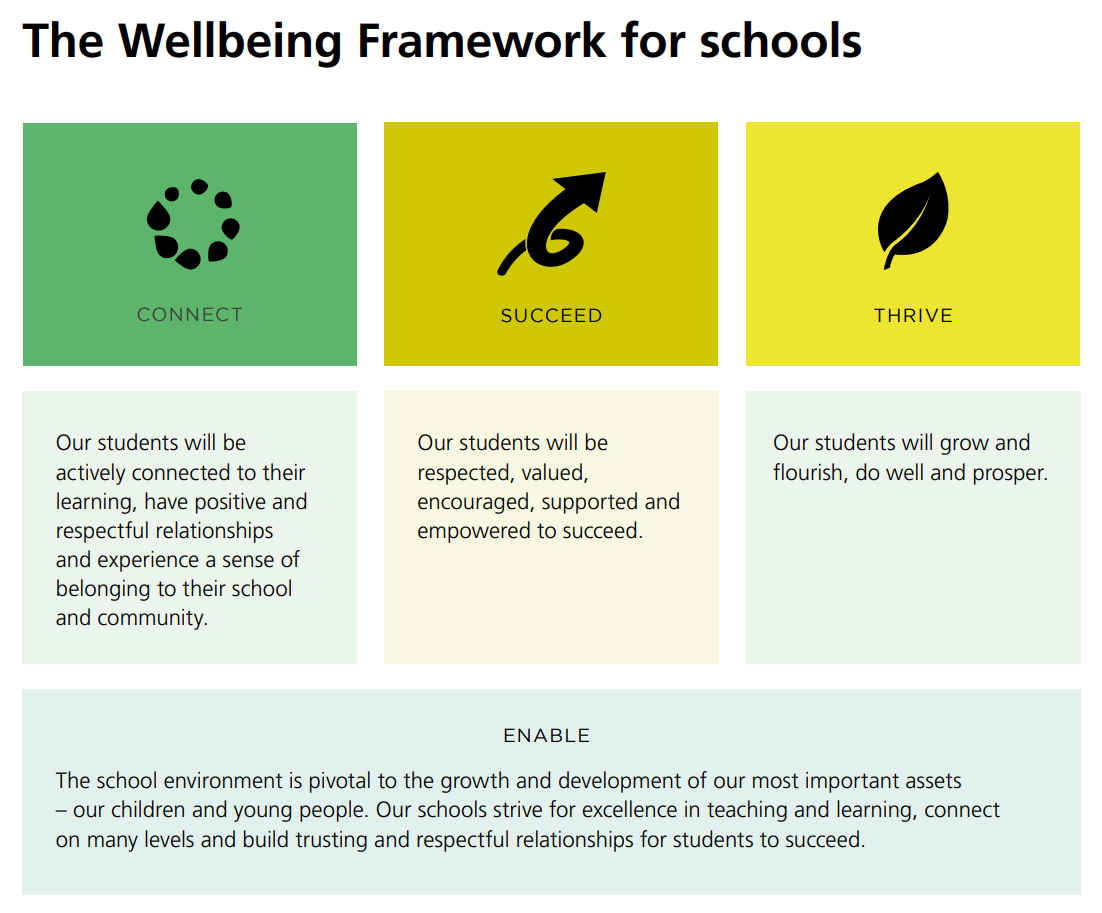 Strengths-based approachThe Wellbeing Framework for Schools enables schools to build on the individual strengths of students and positions them to succeed and thrive throughout life. The framework complements a range of education reforms across NSW public schools.NSW Department of Education policies and resources:Wellbeing Framework for SchoolsBehaviour Code for StudentsNational Safe Schools FrameworkSupported Students, Successful StudentsAustralian Student Wellbeing FrameworkAboriginal Education 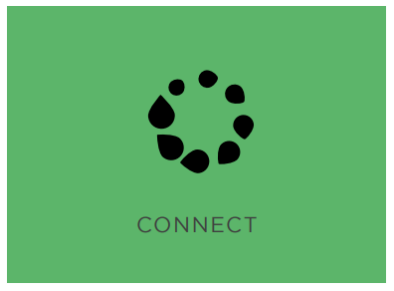 Telegraph Point Public School is committed to improving the educational outcomes and wellbeing of Aboriginal and Torres Strait Islander students so that they excel and achieve in every aspect of their education. We pride ourselves on increasing knowledge and understanding of the histories, cultures and experiences of Aboriginal and Torres Strait Islander people as the First Peoples of Australia. The strength, diversity, ownership and richness of Aboriginal cultures and Custodianship of Country are respected, valued and promoted. Telegraph Point Public School acknowledges the inherent right of Aboriginal students to fair, equitable, culturally inclusive and significant educational opportunities so that all students obtain a high-quality education as a platform for enriching their life chances and achieving their full potential. In honouring the Together We Are, Together We Can, Together We Will - Maintaining a Collaborative Partnership into the Future partnership agreement, Telegraph Point Public School collaborate with the NSW AECG Inc. in the monitoring and evaluation of strategies and will report on progress in implementing this policy against outcomes and targets for Aboriginal education. NSW Department of Education policies and resources:Aboriginal Education PolicyNational Aboriginal and Torres Strait Islander Education StrategyTogether We Are, Together We Can, Together We Will Anti-bullyingThis plan outlines the processes for preventing and responding to student bullying in our school and reflects the Bullying: Preventing and Responding to Student Bullying in Schools Policy of the New South Wales Department of Education.The Telegraph Point Public School community has been involved in the development of this plan. The school values this input and will engage the community further through the implementation of this plan and Positive Behaviour for Learning (PBL).The NSW anti-bullying website supports school staff, parents and carers, volunteers and contracted staff, and students to discourage, prevent, identify, and respond effectively to student bullying behaviour, where it does occur. Further information can be accessed at their website https://antibullying.nsw.gov.au/What is bullying?Bullying is repeated verbal, physical, social or psychological behaviour that is harmful and involves the misuse of power by an individual or group towards one or more persons. Cyberbullying refers to bullying through information and communication technologies.Bullying can involve humiliation, domination, intimidation, victimisation and all forms of harassment including that based on sex, race, disability, homosexuality or transgender. Bullying in any form or for any reason can have long term effects on those involved, including bystanders.Conflicts or fights between equals or single incidents are not defined as bullying.Types of bullyingBullying takes on many forms and can include any combination of the following:Verbal: rude remarks, teasing, put downs, insults, name calling, threats or abusive phone callsPhysical: hitting, pushing, punching, tripping, scratching, spitting, kicking or property damageSocial: exclusion, alienating, making inappropriate gesturesPsychological: spreading rumours intentionally, making degrading comments about another’s culture or social background, hiding or damaging possessions, sending malicious SMS, email messages and inappropriate content via social media, including shared images.ResponsibilitiesEveryone has a shared responsibility to reduce aggression in our society.No-one likes itNo-one deserves itNo-one needs itSo always report itTelegraph Point Public School promotes PBL and encourages respectful relationships among all members of the school community.Schools exist in a society where incidents of bullying behaviour may occur. Preventing and responding to bullying behaviour in learning and working environments is a shared responsibility of all departmental staff, students, parents, caregivers and members of the wider community.School staff:respect and support all students in all aspects of their learningmodel and promote appropriate behaviourrespond in an appropriate and timely manner to incidents of misbehaviour and/or bullying according to the school Anti-Bullying Planembed anti-bullying strategies as part of the curriculum Students:behave appropriately, respecting individual differences and diversitybehave as responsible digital citizensfollow the school Anti-Bullying Plan, including PBLbehave as responsible bystandersreport incidents of bullying according to the Telegraph Point Public School Anti-Bullying PlanParents and caregivers:support their children to become responsible citizens and to develop responsible online behaviourbe aware of the school Anti-Bullying Plan and help their children understand bullying behavioursupport their children to develop positive strategies to respond to bullying through the Anti-Bullying Planreport incidents of school related bullying to the school and encourage students to do the samework collaboratively with the school to resolve incidents of bullying should they occur Community members:model and promote positive relationships that respect and accept individual differencesand diversity within the school communitysupport the school’s Anti-Bullying Plan through words and actionswork collaboratively with the school to resolve incidents of bullying when they occurProtectionThe school understands that bullying can come in many forms, including cyberbullying. Regardless of what form it takes, bullying can have a detrimental impact on the wellbeing of students. It is important that the school and its community has a clear understanding as to what constitutes bullying, as it is different to students experiencing conflict, social difficulties, or simply not getting on.The commitment to reducing incidents of bullying is a responsibility shared by the entire school community. The positive relationship Telegraph Point Public School has with its parent community and staff is vital in ensuring the safety and happiness of its students.PreventionTelegraph Point Public School has a number of strategies and programs to take all reasonable steps to prevent bullying. Throughout the year, as part of the PDHPE program, students complete activities to build resilience and develop students’ strategies to identify and respond appropriately to bullying-type behaviours.Telegraph Point Public School’s expectations in line with the implementation of the PBL initiative promotes positive behaviour for learning within the school and valuing each student. PBL data is regularly monitored to determine any trends of student behaviour that may indicate bullying. This will then be addressed in any number of ways, including a referral to Learning and Support Team (LaST), communication with parents, implementation of targeted action or intervention for the student demonstrating bullying behaviours and/or the victim of these behaviours.Our Police Youth Liaison Officer comes to the school annually and speaks with students from Stages 2 & 3 about cyberbullying and appropriate actions to take in the event students witness or experience cyberbullying.Telegraph Point Public School will regularly communicate with the school community to promote positive behaviour and anti-bullying messages, including PBL strategies and information about the NSW anti-bullying website.Early InterventionParents and students are advised to speak to the classroom teacher in the first instance if they have experienced any bullying behaviour.If a student is identified as being at risk of developing long term difficulties with social relationships, or have been identified as having previously experienced bullying or engaged in bullying behaviour, that child may be referred to the school’s Learning and Support Team (LaST). A range of strategies, from behavioural/cognitive assessment, individual behaviour plans or referral to outside agencies may be recommended.ResponseStudents, including bystanders, are encouraged to report any inappropriate behaviour including bullying immediately to the teacher on duty or classroom teacher. The teacher will then manage the behaviour under the guidelines of PBL. If it is deemed bullying-type behaviour, a member of the School Executive will be informed through the PBL referral forms. Parents will be contacted if there is a repetition of such behaviour.Parents are encouraged to report any incidences of bullying that their child has been involved in or has witnessed to the school. This will be followed up by a member of the School Executive who will speak with all students involved and provide the parent with timely feedback.Students who have been involved in multiple bullying incidents will be referred to the LaST. Other interventions, depending on each individual case, may also involve referral to the Anti-Racism Contact Officer (ARCO), referral to department and/or outside agencies, the Child Well Being Unit, behaviour guidance programs, time out from the class or playground, and in extreme cases, suspension.Students who have witnessed bullying may also require support, such as counselling, and this will be done on an individual needs basis. Incidents such as assaults or threats which far exceed the school’s PBL structure will be reported to the police by the Principal.Parents who are dissatisfied with the school’s response may choose to make a complaint to the Department of Education. The Department’s Complaints Handling Policy can be found on their website education.nsw.gov.auNSW Department of Education policies and resources:Bullying of Students: Prevention and Response PolicyNSW Anti-Bullying websiteBullying, No Way!eSafety Commissioner Anti-racismTelegraph Point Public School rejects all forms of racism. It is committed to the elimination of racial discrimination – including direct and indirect racism, racial vilification and harassment – in all aspects of the learning and working environment.No student, employee, parent, caregiver or community member should experience racism within the learning or working environment of Telegraph Point Public School. Eradicating expressions of racism in learning and working environments, and challenging the attitudes that allow them to emerge, is the shared responsibility of Telegraph Point Public School staff.All teaching and non-teaching staff of Telegraph Point Public School contribute to the eradication of racism by promoting acceptance of Australia's cultural, linguistic and religious diversity, challenging prejudiced attitudes and ensuring that sanctions are applied against racist and discriminatory behaviours.Telegraph Point Public School has a trained Anti-Racism Contact Officer (ARCO) who provides timely and professional responses to complaints regarding racism.Members of the school community can make a complaint about racism, including students, parents, staff members and members of the school’s wider community. Complaints of racism within the school community should be directed to the school’s Anti-Racism Contact Officer (ARCO).The Principal is responsible for ensuring that the Anti-Racism Policy is implemented in school. Complaints regarding racism are dealt with in accordance to the Complaints Handling Policy.This policy applies to all staff employed in NSW Public Schools including NSW government schools and corporate offices. It also applies to students who attend government schools and has implications for each school community.The NSW Anti-Discrimination Act (1977) along with the Commonwealth Racial Discrimination Act (1975) make racial discrimination and vilification illegal in New South Wales. These Acts provide the legislative context and foundation for the Anti-Racism Policy of the Department of Education.NSW Department of Education policies and resources:Aboriginal Education PolicyAnti-Racism policyComplaints Handling PolicyMulticultural Education PolicyOpening the School Gate: Engaging Migrant and Refugee FamiliesStrengthening Community Harmony: Advice and Resources for SchoolsRacism, No Way!AttendanceAll schools in New South Wales are committed to providing safe and supportive learning environments for all students which address their education needs. In NSW all children between the ages of six and below the minimum school leaving age of seventeen are legally required to attend school or approved education facility. Regular attendance at school is essential if students are to maximise their academic and social potential. Schools, in partnership with parents, are responsible for promoting the regular attendance of students. Parents are legally responsible for the regular attendance of their children and school staff are responsible for the monitoring or part or whole day absences. The Telegraph Point Public School Attendance Practices and Procedures document aims to provide teachers, parents and community members with an understanding of the school process to ensure that every student has the opportunity to attend school regularly. Benefits of regular attendanceRegular attendance has benefits for students, teachers, parents/caregivers and the community.These benefits include:For the students Maximising learning opportunities which will optimise life choicesAssisting to develop skills and attitudes that will help the students be successful later in life, such as; punctuality, organisation and confidenceSuccess in learning outcomesMaking friends and learning to maintain relationshipsLearning social skills to interact with othersFor teachers:Improved learning outcomes for allAbility to fulfil responsibilities to all studentsMaintaining relationships with students, which may reduce disruptions to learning due to poor student behaviourSaving resources and time by avoiding non-attendance follow up proceduresFor parents/caregivers:Children are safer at school than being unsupervised at home or in the communityChildren can succeed in their learningChildren are more likely to complete Year 12 and have broader opportunities and high educational goalsFewer incidents of negative contact with government agenciesFor the community:Increased level of safety for allYoung people are less likely to be involved in criminal behaviourThe community as a whole will experience less cost, both financially and socially. ResponsibilitiesRegular attendance at school is the responsibility of students, parents and school staff.Student responsibilities:Arrive punctually between 8:25 – 8:55amAttend school every day between 8:55am and 2:55pm. Attend school each day when instruction is offered unless the school receives a justified reason for being absence (e.g. sickness)Provide handwritten letters or notes from parents to the classroom teacher or front office promptlyWhen arriving late, students are required to present at the office, before going to class with a late slipIf late, come to class quietly so other students’ learning is not disturbedParent responsibilities:Actively encourage their children to regularly attend school Notify the school of any absences in writing or via telephone within 7 days from the date of absenceProvide the office with an appropriate, justifiable explanation for arriving late or leaving earlySeek medical attention in the case of illness or injuryInform the school if an extended absence is likelyInform the school of any changes to their contact detailsEnsure children are picked up promptly from the school at the end of the school day at 2:55pm.Contact the school if delayed for any reason or length of time when picking up childrenApply for extended leave via the school principal of withdrawing their child for more than 5 consecutive school days.Teacher responsibility:Actively encourage students to attend school regularly by providing an engaging education program which is inclusive of the needs of all the learnersMonitor each child’s attendance and implement the school’s attendance procedures by following the Attendance Procedures FlowchartImplement strategies aimed at increasing school attendance, as outlined in the Attendance Procedures FlowchartAccurately complete the attendance register on Sentral each day (which is transferred to EBS weekly).Complete a paper roll for partial absences for the class when attending approved school activities, such as excursions and sporting events. Provide a copy of this roll to administrative staffRemind students to supply a note or explanation when returning to schoolDistribute unexplained absence notes to students, which are provided by administrative staff weeklyCoordinate a collection of work for students who are unable to attend school for acceptable reasons, when requested by parents/carers.Add student name to their class program after a student is absent for two consecutive daysInform the school principal of any concerns about attendance, including a complete intervention checklist, as outlined in the Attendance Procedures Flow-ChartComplete students’ interview (NIPs) and inform the Principal so parents can be informed. Attendance CoordinatorAnalyse attendance data and identify students with an attendance concernTake action when attendance concerns are raised by class teachers, as detailed in the Attendance Procedures Flow-ChartComplete letter to parents to notify when a non-attender interview (NIPs) has been completed by classroom teachersComplete warning letters to parents, notifying them that attendance is a concernSubmit Home School Liaison Applications when all strategies have been implemented, as outlined in the APFCLead whole school attendance initiative such as LIPs and rewardsAttend LST meetings to discuss any student who is displaying a concerning pattern of attendancePresent and/or provide information packs for Kindergarten orientation and stage parent/teacher meetingsProvide the admin staff with regular newsletter items to include in the school newslettersSupport classroom teacher with resources and ideas to promote attendance within the classroom and around the schoolIntroduce the TPPS Attendance Practices and Procedures with new staff and casual teachersProvide professional development sessions for all school staff in roll marking procedures, school and departments attendance policies and proceduresLiaise with admin staff to ensure the efficiency of roll collection, late arrival sign in and early departure sign out proceduresDocument interventions, strategies and parent contact/meetings in SentralAdministrative staff responsibilities:Input absence notes on SentralInput late arrival and early leaver information onto Sentralcomplete a Late Arrival Interview (LIPs) with students and/or their familiesInput LIPs information Follow the procedures for the Phone Interview Program (PIPs)Inform class teachers of relevant information about student absences provided by familiesInput attendance information provided by teachers when paper rolls are completedPrint and distribute unexplained absence notices to class teachersEmail daily absence reports to staff and input any adjustments needed.Make attendance data available to Home School Liaison Officer staff when requestedCall the families of nominated students from the PIPs folder, using the PIPs procedures. If an acceptable reason is provided, adjust the information ebs:centralPrincipal ResponsibilitiesEnsure the attendance register is accurately completed by staffWhen the classroom teacher or School Principal faces an unsatisfactory outcome, to be responsible for recommending future actionComplete Child Wellbeing Unit report for Habitual Absence (Mandatory Reporting Guide) to accompany Home School Liaison referralsContact the Child Wellbeing Unit or the Police when a student is absent for more than 2 consecutive days and the carers cannot be contacted.Promoting good attendanceAt Telegraph Point Public School we promote the importance of regular attendance to parents, students and staff through a range of strategies.Promoting good attendance with parents:Principal presents at the kindergarten orientation and provides information for stage and parent/teacher information sessionsClass teachers promote the importance of regular attendance during Personalised Learning Pathways (PLP) and Individual Education Plan (IEP) meetingsStudent reports inform parents of their child’s attendance each Semester and compare this with the NSW state averageThe school newsletter regularly provides an attendance focus for parentsSchool attendance pamphlet outlining the importance of regular attendance, the difference between justified and unjustified reasons of absence, partial absences and how to contact the schoolPromoting good attendance with students:Class teachers implement intervention strategies when students are identified with an attendance concernWhen marking the roll, teachers discuss the importance of regular attendanceStudents with improved attendance are acknowledged with certificatesStudents with 100% and outstanding attendance are acknowledged each term with a certificate, presented at assembly.Promoting good attendance with staff:All staff engage in professional development to review roll marking procedures, the benefits of regular attendance and ways to improve and promote attendanceSchool Attendance Coordinator meets regularly with admin staff to discuss attendance issuesSchool Attendance Coordinator keeps staff updated about attendance initiatives and concerns at weekly communication meetingsClass teachers are provided with an attendance folder to aid in following the School Attendance Procedures.Attendance targetsAt Telegraph Point Public School we are committed to achieving the following targets in improving attendance:Decrease the number of students arriving late and learning earlyReach a whole school attendance target of 95%NSW Department of Education policies and resources:School Attendance PolicyEnrolment of Students in NSW Government SchoolsExemption from School ProceduresNSW Public Schools – School Attendance Compulsory School Attendance – Information for ParentsAttendance flowchartAppendicesAppendix 1: Attendance intervention checklistPrincipals and Learning Support Teams are required to ensure that a full range of strategies to restore school attendance have been implemented prior to applying for support from the Home School Liaison Program (refer to Student Attendance in Government Schools: Procedures)Appendix 2: School-based Attendance planStudent:							Year: Case Manager: (Class teacher)				Date: Current attendance percentage:Start of plan: 					End of plan:Agreement: _____________________	      _____________________	_____________________		Principal/Executive 		            Parent			StudentAppendix 3: Non-attender interview script (NIPs)Name: 	________________________		Class: __________	 Date: ____________ 	Aboriginal	  Behaviour Plan	  Counsellor		  Learning Support 	  Other _______________________________________________________________ What are the main reasons why you are absent/late?Sick		      Slept in		  Rain/weather	  Bullying		 No food	Dislike of school	  Family issues 	  Broken carOther 	______________________________________________________________Do you normally bring a note to explain why you have been away? Yes	  	  No			If not, why: _____________________________Are there particular days you are absent from school? If yes, which days and why?______________________________________________________________________________________________________________________________________________________What do you enjoy about school?______________________________________________________________________________________________________________________________________________________What would make school better for you?______________________________________________________________________________________________________________________________________________________Is there anything teachers can do to help you come to school more regularly/on time?______________________________________________________________________________________________________________________________________________________Please attach a printout of the student’s attendance record from ebs:ontrack+ and hand to the Principal so they can send home ‘Attendance Letter 1’ to inform parents/carers that an interview has taken place. File in your attendance folder.Appendix 4: Attendance Concern Letter 1 (student interviewed)Dear _____________,I refer to the attendance of your child, _______________________________ at school.Our records indicate that there may be concerns regarding ______________’s attendance at school. The state average for attendance is 94%. Your child’s attendance is far below this.To clarify these concerns, ______________’s has been interviewed regarding his/her attendance by school personnel. Your child was selected for interview after we analysed our school’s attendance records. ______________was provided with a copy of his/her individual records of attendance and given the opportunity to share his/her concerns about school with us. Regular attendance at school is essential if your child is to achieve his/her educational best and increase his/her career and life options. School staff remain committed to working in partnership with you to address the issues which are preventing ______________’s full participation at school.A copy of ______________’s absences have been attached. If you have concerns that our records are incorrect, please contact the school immediately. If you are able to explain any absences within seven days of their occurrence, we will adjust our records. Continued high absenteeism may require referral to the Home School Liaison Officer.Thank you for supporting our efforts. If you become aware of any issues impacting on your child’s attendance or engagement with school, please contact us promptly.Please return the tear off slip below and any explanations of ______________’s absences to the front office tomorrow.Yours sincerely, Duncan AdamsPrincipal(Date)----------------------------------------------------------------------------------------------------------------------------------------------Please return to front office staffI acknowledge receipt of the letter regarding _______________’s absences.Signed: ____________________________		Date: _______________(Parent/care provider)Appendix 5: Attendance Concern Letter 2 (HSLO Referral)Dear _____________,I refer to the attendance of your child, _______________________________ at school.At a recent school Learning and Support Team meeting ______________’s pattern of attendance was reviewed and despite the school implementing a number of strategies ______________’s lack of attendance remains a concern.Regular attendance at school is essential if ______________’s is to achieve his/her educational best and increase his/her career and life options. School staff remain committed to working in partnership with you to address the issues which are preventing 	from full participation at school.As a result of ______________’s unsatisfactory attendance I am required to make an Application for Home School Liaison Support to the local Educational Services Team for their consideration of further action. The Home School Liaison Program manager may allocate an attendance officer to work with you and the school to develop an Attendance Improvement Plan.I would like to remind you that the Education Act (1990) requires parents ensure that children of compulsory school age attend school each day it is open for instruction. If you do not meaningfully engage in the Attendance Improvement Plan, or there is no improvement in______________’s attendance during this time, the Department of Education and Communities may consider further action such as an application to the Children’s Court for Compulsory Schooling Orders.It is important that we work together to improve ______________’s attendance at school. Yours sincerely,Duncan AdamsPrincipal(Date)Appendix 6: Late Comers Interview Script (LIPs)Good morning, I’m just going to ask you a few questions that might help you be on time for school.Why are you late this morning?Sick		      Slept in		  Rain/weather	  Bullying	 No foodDislike of school	  Family issues 	  Broken carOther 	_______________________________________________________________Did you bring a note to explain your absence today? Yes	  	  No			If not, why: _____________________________Do your parents/carers know that you are late today? Yes	  	  No			If not, why: _____________________________Are there particular days you are late to school? If yes, which days and why?______________________________________________________________________________________________________________________________________________________Is there anything we can do to help you get to school on time?______________________________________________________________________________________________________________________________________________________Thank you. We hope to see you at school on time tomorrow.Interviewer’s signature: ___________________________		Date: ______________Appendix 7: Phone intervention program scrips (PIPs)Phone Intervention Program (PIPs) Protocols and Procedures RationaleIt is a requirement of the NSW Department of Education that parents and carers be contacted after a child is absent for 2 consecutive school days. The PIPs program is designed to help schools meet this requirement and build positive relationships with parents and carers regarding student absences.Maintaining student welfare is a vital part of the Phone Intervention Program. After two consecutive absences with no communication from parents or carers, a child’s welfare may be compromised. Under duty of care, staff must ascertain the child’s whereabouts.The Classroom Teacher is required to make initial telephone contact with parents or carers. PIPs contact involves:•	Informing parents that their child is absent from school•	Recording reasons given by the parent/carer for the absence on the PIP’s record sheet•	Using ebs:ontrack+ to update attendance data. Staff must include a note that this attendance issues was resolved via the PIPs program•	Informing your supervisor when contact with parents/carers has not been possible•	Informing School Principal when contact with parents/carers has not been possible.Procedures Teacher•	Add student name and contact details to the PIPs sheet at the front office•	Follow the TPPS PIPs phone script•	Call families of students on the PIPs list•	If main contact is uncontactable use 2nd contact or emergency contact•	If these contacts are unavailable, use Sentral to message parents using the TPPS PIPs message phone script•	Inform SAM/SAO to update Ontrack+ attendance data when parents are contacted•	Inform School Principal when contact with parents/carers has not been possiblePrincipal•	Monitor children with unexplained absences•	Liaise with Home School Liaison Officer (HSLO) about students with a high number of unexplained absences•	Refer students to HSLOTPPS Phone Intervention Program (PIPs) Phone ScriptHello,It’s ______________ calling from Telegraph Point Public School. May I speak with (parent/carer) ______________?I’m ringing because ______________ has been absent for ______ days and we’re hoping everything is OK. We have a phone contact program to help us improve student attendance.Is there a reason for ______________ being away, so I can adjust the roll?Thank you for your assistance. Have a great day.TPPS Phone Intervention Program (PIPs) Message ScriptHello, this is a friendly message from Telegraph Point Public School for (parent/carer) ______________?We are messaging because ______________has been absent for ______ days and we’re hoping everything is OK.Please message back, call the office or send a written note back to school with ______________ (student) tomorrow outlining the reason for ______________ being away, so we adjust the roll.Thank you for your assistance. Have a great day.HomeworkTelegraph Point Public School manages homework and home learning tasks in accordance with community need and best practice for student learning. Homework is assigned with consideration to the age and development of individual students, and is managed in negotiation between the classroom teacher and individual families.Homework is a long-standing practice in NSW Public Schools and has come under the scrutiny of Australian education systems in the last decade. Research indicates that for primary students, there is no evidence that homework lifts academic performance and that for home learning to be effective, homework needs to meet certain quality criteria. The NSW Department of Education directs schools to develop a homework policy relevant to the needs of their students.The principles of this policy include that:Homework is not compulsory.Any task set by a teacher for students to carry out during non-school hours is homework.The homework set will be linked to current classroom learning.The task should have a specific, explicit learning purpose and the teacher should provide feedback to your child about their homework.Homework for Kindergarten – Year 2Students are not expected to complete formal homework in Kindergarten. All students K-2 will be expected to undertake daily reading. For Kindergarten, this will not begin until your child’s teacher advises you.In Year 2 some formal homework may be set. Students might be asked to complete some mathematical activities in addition to daily reading.K-2 students should spend approximately ten minutes each day on homework.Homework for Years 3-6Homework in Years 3-6 may be varied and students may be expected to work more independently. All students will be expected to undertake daily reading and are encouraged to practise mathematical concepts as assigned by their teacher.Years 3 & 4: 	Not more than ten minutes reading daily.
Not more than twenty minutes on Mathematics (where given).Years 5 & 6:	Not more than fifteen minutes reading daily.
Not more than thirty minutes on Mathematics (where given).Homework may be different from student to student and class to class. Teachers will advise homework requirements and changes in writing in your child’s homework diary.NSW Department of Education policies and resources:NSW Department of Education Homework policyNSW Department of Education Homework policy guidelinesMulticultural EducationTelegraph Point Public School is dedicated to providing programs which promote intercultural understanding and community harmony and those which meet the specific needs of students and families from culturally diverse backgrounds.We pride ourselves on providing inclusive teaching and learning programs that recognise and respect the cultural, linguistic and religious backgrounds of all students and promote open and tolerant attitudes towards cultural diversity.We are committed to supporting the specific learning needs of students from culturally diverse backgrounds through the delivery of differentiated curriculum that targets teaching and learning programs.Telegraph Point Public School promotes effective communication with parents and carers from culturally diverse backgrounds and encourages their active engagement in the life of the school.NSW Department of Education policies and resources:Multicultural Education PolicyEnglish as an Additional Language or Dialect: Advice for SchoolsAnti-Racism PolicyAboriginal Education and Training PolicyRacism, No Way!School UniformWearing school uniform helps build self-confidence and a sense of connection with community. Telegraph Point Public School’s uniform policy and dress code requirements have been developed in consultation with the school community. The uniform requirements reflect school community standards and are consistent with work health and safety, anti-discrimination and equal opportunity legislation. The DoE supports the wearing of school uniforms by students and the upholding of high dress standards by students and staff. Telegraph Point Public School’s uniform consists of a limited range of clothing, including footwear, headwear and jewellery. The predominant colours are blue and red. The school expects students to wear the uniform during school hours, while travelling to and from school and when engaged in school activities out of school hours. Everyone has a role in setting the standards for the school. Teachers and other staff model appropriate standards for students. They should dress in a professional manner at all times. Students should not be disadvantaged where required uniform items are not available because of circumstances beyond their control. The school has support structures in place for families who cannot access school uniform items and we encourage families to contact the school if this is a concern.Responses to students who do not wear the correct uniform must be appropriate. Students must not be prevented from continued participation in essential curriculum activities if they are not wearing school uniform. Responses must be fair and consistent.  NSW Department of Education policies and resources:School Uniform policySchool Uniforms in New South Wales Government Schools GuidelinesWork, Health and Safety policySun Safety for Students GuidelinesCode of ConductStudent Participation and LeadershipStudent leadership refers to the opportunities available to students to participate in decision-making, and to understand their rights and responsibilities as active members of the student body. Student leadership opportunities are provided with a view towards developing communication, collaboration, critical thinking, character and citizenship. This section also covers the school-based Homework policy.The following leadership opportunities are available to students:Selection ProcessAll Parliamentarians are elected from the incoming Year 6 cohort. Only Year 6 students can fill these positions. Sports Captains are elected from the incoming Year 6 cohort; in the scenario that no Year 6 students are nominated, these nominations may open up to eligible Year 5 students. The indicative timeline below outlines the process for their election. It commences in Term 4 of the year prior to their induction for Parliamentarians and Sports Captains;Week 5, Term 4: Interested students complete nomination forms and return to the coordinating teacher(s). Any student may nominate, though their application may be withdrawn should they not meet the school’s expectations around student leadership. This will be informed by Sentral student wellbeing data.Week 6, Term 4: Teaching staff will interview nominees. Any student who has not adhered to the behaviour expectations set out as part of the School’s Engagement and Wellbeing Policy will have their nomination reviewed. Students who do not meet the school’s high standards for student leadership will be removed from consideration at this point. Week 7, Term 4: Successful nominees will present a speech of no longer than 3 minutes at an assembly for all students. Students in Year 2 to Year 5, together with the current Year 6 leadership team, as well as members of the teaching and administration staff vote using ballot papers. Ballot papers are preferential, with all votes cast preferencing candidates from 1-6. Staff votes are weighted at a ratio of 1:1 with collective student votes. A team of teachers are responsible for counting the ballot papers to elect 1x Prime Minister, 1x Deputy Prime Minister and 4x Parliamentarians. The successful six students will be notified of their achievement in gaining a leadership position. They will not be told which position that they have been elected to at this time.Week 8-9, Term 4: Sports house meetings will be held and students who have nominated to fill one of the Sports Captain positions will present a short speech to their house group. All students, together with staff, will vote for their preferred Sports Captain. Successful students will be notified. Please note: Students who have already been successful in obtaining a Parliamentarian position are not eligible for these positions. Preference will be given to incoming Year 6 students who have missed out on Parliamentarian positions. Students who are deemed to have not met the school’s behaviour expectations will also be unable to nominate for a Sports Captain position.All students who are successful in gaining a leadership position will be announced at Presentation Day assemblies and will receive their badges at an Induction Assembly early in Term 1.ExpectationsLeadership at Telegraph Point Public School is a privilege. As such, there is a level of expectation around the behaviour and conduct of all students who are being considered for leadership positions, as well as those who are lucky enough to be elected. Students must be role models to their peers and consistently meet the school’s behaviour expectations.Students in Year 5 will be observed closely in regular school activities as well as excursions including sporting events and the Stage 2 and Stage 3 School Camp to determine their suitability for leadership positions. Once successful in obtaining leadership positions, these students will be held to the highest standard in terms of their behaviour and conduct. All leaders and their parent/caregiver will be required to sign the Student Leadership Agreement for their position. Students who do not meet the expectations set out in this document may be suspended from the leadership position, or in extreme cases removed from their leadership position. Depending on the time of year and magnitude of the breach, another student may be called in to replace students who are removed from a leadership position. This decision is at the discretion of the Principal. Out of Home CareSuccessful schooling contributes to an adult life that is personally rewarding, socially connected and economically sustained. Schools have an important role in supporting children and young people in out-of-home care to maximise their life outcomes.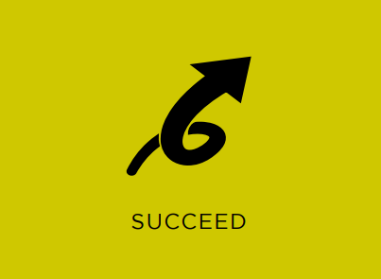 ResponsibilitiesPrincipalsensure assistance is provided to every child and young person regardless of their circumstances including their culturally and linguistically diverse backgrounds, religious or spiritual beliefs, gender and disabilities to access and participate in education on the same basis as all other students to achieve good educational outcomes.provide access to the full range of school activities and programs.have information entered on the enrolment registration number (ERN) database for children or young people identified by the school as being in out of home care is updated when necessary.provide consideration in regards to reviewing the plan where there are changes in other aspects of the child or young person’s life, such as a change of care placement, which may cause disruption to their schooling. Additional support to enhance the educational outcomes of children and young people in out of home care may be provided by:the carer, other professional staff (for example, speech therapists) and designated non-government agenciesother departmental staff, for example, school counsellors or learning and support teachers.develop and review of education plans is conducted in collaboration with the carer, caseworker, child or young person and other, appropriate, stakeholders.support carers and the child or young person by providing a copy of the education plan as soon as possible after it is developed and whenever it is reviewed. A copy should be provided, by the carer or school to Community Services NSW or the designated government or non-government agency with case management responsibility.ensure that each child or young person’s education plan is kept on file, is accessible to those who need access to it, and accompanies the child or young person’s record if there is a change of school.must not disclose the care status of a child or young person in out of home care, including to departmental staff, unless this is required by legislation or necessary for the safety, welfare and wellbeing of the child or young person.Teachersare expected to participate in the development and implementation of education plans for children and young people in out of home care, the annual review of such plans, and to support their effective implementation.must maintain the confidentiality of the care status of the child or young person in out of home care except as authorised by the principal (or otherwise required by law)CarersSchool and educational services staff are expected to liaise with carers and the caseworker to encourage their involvement in the educational planning process for the child or young person in their careOut of Home Care Teacherswork with schools and educational services staff to build the capacity of teachers and schools to support children and young people in out of home care and improve their educational outcomes.must not disclose the care status of a child or young person in out of home care, including to departmental staff, unless this is required by law or necessary for the safety, welfare or wellbeing of the child or young person.Out of Home Care Coordinatorscoordinate and monitor the educational support for children and young people in out of home care in government schools.work with educational services staff, and relevant staff in other agencies, in establishing effective and efficient modes of working to improve the educational outcomes for children and young people in out of home care. This includes being a contact point for receiving information about children and young people entering out of home care and about health assessments conducted by NSW Health.must not disclose the care status of a child or young person in out of home care, including to departmental staff, unless this is required by law or necessary for the safety, welfare or wellbeing of the child or young person.Government departments and other designated agenciesSchool and educational services staff are expected to liaise with Community Services NSW or the designated non-government agency to encourage their involvement in the educational planning process for the child or young person in their care.It is the legal duty of designated agencies that are prescribed bodies, to take reasonable steps to coordinate decision-making and the delivery of services regarding children in out of home care. Relevant information, resources and expertise must therefore be accessed and utilised to meet the needs of individual children and young people.Monitoring, evaluation and reporting requirementsEach school will review its support to any children or young people known by them to be in out of home care to ensure that it complies with this policy. The Executive-Director, Learning and Wellbeing will monitor the state-wide implementation of this policy.NSW Department of Education policies and resources:Out of Home Care in Government Schools PolicyOut of Home Care in Government Schools: Personalised Learning and Support Planning ProceduresKeep Them Safe: A Shared Approach to Child WellbeingPersonalised learning plan / Individual education plan A personalised approach to teaching and learning ensures every student enjoys a rigorous, meaningful and dignified education. Telegraph Point Public School is committed to ensuring that students with disability and additional learning and support needs can participate in education on the same basis as their peers at every stage of their school life. Personalised learning and support is a process that supports a wide range of students with additional learning and support needs. Personalised learning and support is underpinned by evidence of four key elements or areas of activity:the assessed individual education needs of the studentthe provision of adjustments or support to meet the students’ assessed needsmonitoring and review of the impact of the adjustment or support being provided for the studentconsultation and collaboration – of teachers with parents, support staff and other professionals where required.Assessed individual student needsRigorous and holistic assessment of a student’s learning and support needs is informed by analysis of data. Examples of data for assessing a student for learning may include:curriculum and extra-curricular activity assessmentsknowledge of the student from their parents and carersassessment of data specific to the individual student, such as reading and numeracy, language, communication, social/emotional, behaviour, health care, attendance, and their personal and cultural contextprofiles or assessments that identify a student’s learning and support needs, such as a PLASST profiledocumentation from medical practitioners, other medical specialists, other health or allied health professionals and therapists, such as a paediatrician, school counsellor or psychologist, speech pathologist, occupational therapist, audiologist.teacher professional learning to meet a student’s individual needs.Provision of adjustmentsProviding personalised adjustments based on the assessed needs of the student and in consultation with their parents and carers is supported by evidence of their implementation. Examples of evidence of adjustments may include:adjustments to teaching and learning for individual students recorded in teachers’ planning and programmingrecords of educational and social-emotional supports provided for the studentindividualised or personalised plans that address specific learning and support needs of the student and records of their implementation, such as plans for individual student learning, communication, behaviour, health care and transitionadjustments to learning materials such as the provision of learning materials in alternate formats (such as digital formats), adjusted worksheets or reworded tasksenvironmental adjustments beyond those already in place in the school such as personalised learning spaces and use of sound field amplification systemsrecords of professional learning for teachers and school staff that support them in meeting identified student needs.Monitoring the impact of adjustmentsAdjustments for a student are regularly monitored, periodically revised and adapted or changed where needed, to continue to meet the assessed needs of the student. Examples of data that inform monitoring and review of the impact of assessments may include:student progress data, including both formative and summative assessmentprogress or file notes kept by teachers, specialist staff, other professionalscollection and review of specific data relevant to planned personalised adjustments or interventions, such as behaviour, health care, communication, attendance and learning achievementregular review and updating of health care plans in consultation with medical specialistsrecords of meetings to review adjustments, with individual students, parents and carers, teachers, support staff and specialist staff.records of adjustments to assessment processes, activities and responses such as scaffolded instructions, simplified language and written point form instead of essays.Consultation and collaborationTeachers and school staff work collaboratively to identify and respond to the additional learning and support needs of students. This includes consultation and collaborative planning between school staff and students and their parents and carers, as well as collaborative planning between teachers, support staff and specialist staff within and outside education where needed to address individual student needs. Examples of ways in which this collaboration is recorded may include:records of meetings held at school to plan for and review adjustments involving teachers, students, their parents and carers, other specialist staff and professionals, such as learning and support team meeting recordsrecords of discussions and decisions about the provision of adjustments for the studentdocumented student plans signed by the student and their parents and carersrecords of parent-teacher interviewsparent-teacher communication books.ResponsibilitiesClassroom Teachershold primary responsibility for the learning of every student in the classLearning and Support Teamsupports teachers in identifying and responding to the additional learning needs of studentsfacilitates and coordinates a whole school approach to improving the learning outcomes of every studentcoordinates planning processes and resourcing for students with disability and additional learning and support needsdesigns and implements the supports required to build teacher capacity so that all students access quality learningdevelops collaborative partnerships with the school, parents and carers, other professionals and the wider school communityLearning and Support Teacherprovides direct and timely specialist assistance to students with disability and additional learning needs, and their teachers. Their work emphasises:the needs of individual studentsschool prioritiesevidence-based programs to assist students with additional learning and support needsuses a collaborative and consultative approach so that students themselves and their parents and carers are actively involved in decision-makingSchool Learning Support Officerworks under the direction and supervision of the classroom teacherprovides assistance to students with disability and additional learning and support needs. They can provide assistance with:school routinesclassroom activitiesthe care and management of students with disability and additional learning and support needsSchool Counsellorcomplement and enhance the work of teachersstrengthen schools' student welfare provisionsprovide psychological assessments of students with specific needsNational Consistent Collection of DataAll Australian schools are required to participate in the National Consistent Collection of Data (NCCD) on an annual basis.The NCCD is an annual data collection that requires information on the extent of adjustments made for students with disability. The data collection supports a broader model of engagement and support for these students that draws on teachers' professional judgement and practices throughout the year to support students with disability to access and participate in education on the same basis as other students. Implementation of the model enables schools to fulfil their mandatory obligations to students under the national Disability Discrimination Act 1992 (DDA) and Disability Standards for Education 2005. NCCD data is used to inform funding provided by the Australian Government to NSW and may be the subject of audits or compliance activities.Processes and proceduresA meeting with parents/caregivers is required to formulate and later review personalised learning and support for each child identified as needing an adjustment. This would include students in OOHC, Aboriginal students (PLPs) and IEPs for students with specific needs, such as identified gifted and talented students, students with diagnosed medical conditions and students with various learning difficulties.The first two weeks of each year will provide an opportunity to conduct formal and informal assessment: tests, class work and observations to gauge each students’ current level of performance. In Week Three a staff meeting will be allocated to review students on the NCCD database from the previous year for use alongside assessments conducted to identify students requiring personalised learning support. Each of the students requiring an adjustment will have SMART goals tailored to their particular needs for them to work towards. These can be academic, social or behavioural.In Week 4 parents are contacted to discuss the adjustments. At this time the student, their strengths, interests and needs are discussed through a process of consultation and collaboration. These plans are reactive and evolving and will not stay in place for an entire year, but are directed by each student’s progress. Once goals have been achieved, new goals will be set, though the depth of change in the goals will determine how often further meetings are required. After the initial meeting parents, Learning Support Teacher and Classroom Teacher will sign and date the document.Communication with parents will occur throughout the year. The report writing process provides opportunities to assess students’ progress towards achieving their goals, which can be communicated in the Semester 1 reports. At least one more meeting (in person or over the phone) is to be conducted in Term 3, to discuss successes and ‘where-to-next’ for each student. This may include setting new goals. By mid-term 4 all PLPs/ILPs are to be finalised.Note: Term One timeline is essential to the PLP/ILP writing process. The implementation and review process will vary from student to student, as will the frequency of communication with parents/caregivers. The dates and activities in the table above act as guidelines that may be altered in response to individual student progress.NSW Department of Education policies and resources:Aboriginal Education PolicyAssisting Students with Learning Difficulties PolicyDisability Discrimination Act 1992Disability Standards for Education 2005NCCD Quick GuideNSW Department of Education Disability Inclusion Action Plan 2016-2020NSW Department of Education Gifted and Talented PolicyNSW Department of Education People with Disabilities Statement of CommitmentPositive Behaviour for LearningTelegraph Point Public School implements Positive Behaviour for Learning (PBL). PBL brings together the whole-school community to contribute to developing a positive, safe and supportive learning culture. The framework assists schools to improve social, emotional, behavioural and academic outcomes for children and young people.When PBL is implemented well, teachers and students have more time to focus on relationships and classroom instruction. Students and staff benefit from:reduced problem behaviourincreased time focused on instructionimproved social-emotional wellbeingpositive and respectful relationships among students and staffsupport for teachers to teach, model and respond effectively to student needa predictable learning environment where staff and students know what is expected to deliver effective practices that can be sustained over timeThe PBL framework supports schools to identify and successfully implement evidenced-based whole-school practices that enhance learning outcomes for children and young people. This is achieved by using the framework to strengthen systems within the school such as structures and processes that underpin ongoing school improvement and the effectiveness of all school members. For example, the school strengthens its use of school-wide data to identify patterns of problem behaviour, monitor student progress, reflect on teaching effectiveness and inform decisions that strengthen the learning environment.Telegraph Point Public School’s expectations are: Safe, Respectful and Personal Best.The critical role of parents and caregivers is recognised as the primary influence on each child’s character and behaviour and as essential partners in supporting the core expectations and successful education of their children.The Department is committed to supporting Principals and school staff in the implementation of these rules through state wide policies and programs, together with regional support staff, professional learning and alternative provisions, in order to promote the highest standards of behaviour and learning in our schools.Telegraph Point Public School has expectations that are clear and relevant to our school setting. These expectations are explicitly taught in all classrooms, with a different focus area studied every week. The focus is informed by data to ensure a catered approach to explicitly teaching skills that support positive student behaviour.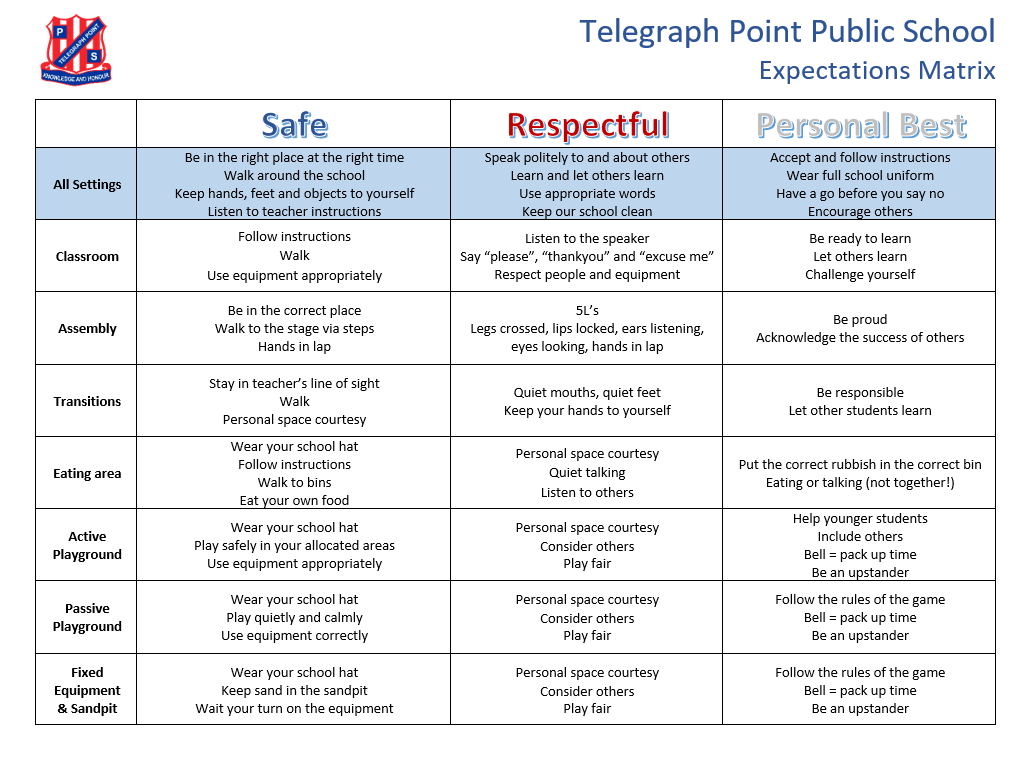 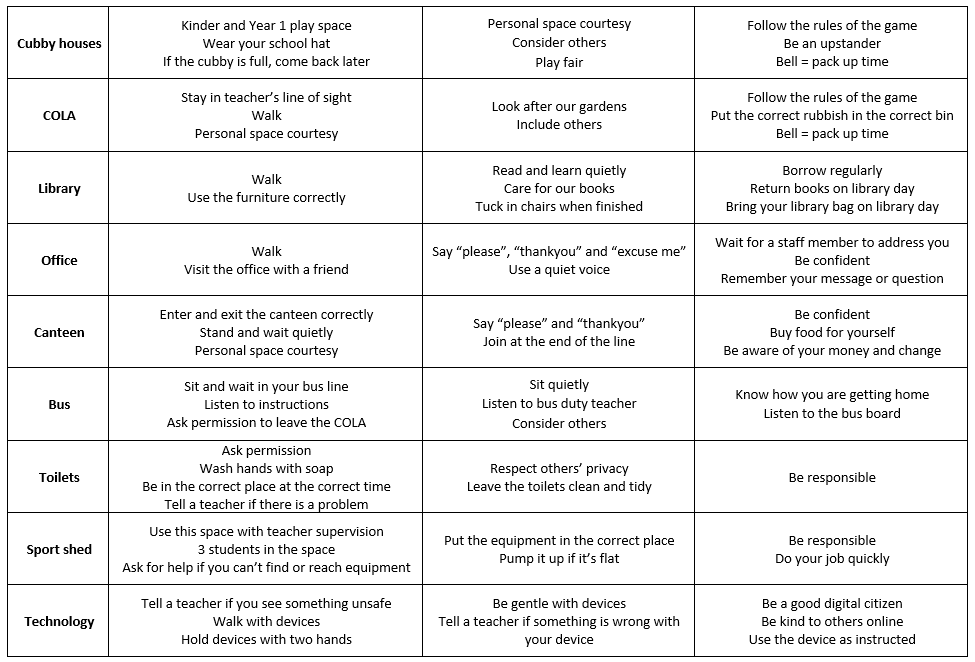 PBL teamThe PBL committee meets on a regular basis to discuss playground/classroom needs and concerns, behaviour management, rewards and issues arising. Regular tracking of incidents and behaviour concerns in undertaken during these meetings and information is used to guide and inform decisions, lessons and future directions regarding student wellbeing.Acknowledgement systemsSpottosSpottos are awarded to students for demonstrating school expectations. Teachers identify the expectation the student is receiving the Spotto for and discuss this with the student before awarded a “safe” (blue), “respectful” (red), or “personal best” (white) spotto token. 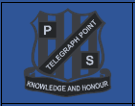 Spottos are distributed in both learning environments and play environments. Each classroom has a clear perspex box to collect the spotto tokens. When the box is full, the class enjoys their agreed classroom reward. Similarly, there is a larger perspex box for playground spotto tokens. When the box is full, the whole school enjoys their agreed school reward. Class and school rewards could be an ice block, extra play time, mufti day, fun activity etc. 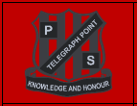 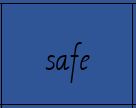 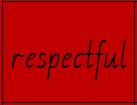 This collaborative approach to rewards fosters attitudes of cooperation and team work as students work as part of their class and school group to earn rewards that can be enjoyed together.Merit awardsFour merit awards per class are handed out at each fortnightly assembly. These are to describe a behaviour that aligns with the school’s expectations of safe, respectful and personal best, as well as one teacher choice merit. Students may also receive a merit awarded by the Parliamentarian student leaders.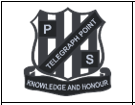 Postcards from the PrincipalOne student from each class is acknowledged for academic commitment and/or positive social attitude at school with a postcard from the Principal. These are delivered by mail at the end of each term.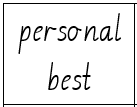 Morning tea/Lunch with the PrincipalOne student from each class is acknowledged for demonstrated the school’s expectations of safe (Term 1), respectful (Term 2) and personal best (Term 3) with a special morning tea with the Principal.Bronze, Silver, Gold and Platinum awardsEach term students who have had no major incidents (one negative incident in the ‘major’ category or three negative incidents in the same ‘minor’ category) or no more than 3 minor incidents recorded (see section on Student Behaviour and Discipline) receive a special certificate. Students progress through levels of Bronze, Silver, Gold and Platinum cumulatively. If a student misses out on a Bronze award in Term 1, they will have the opportunity to receive the Bronze award in subsequent terms throughout the year. Teacher discretion may be applied when awarding Bronze, Silver, Gold or Platinum certificates. Uniform awardEach morning at our brief daily assembly Parliamentarians record the students in full school uniform. The class with the most students in uniform for the fortnight received the Uniform Award to display in their classroom for two weeks.AttendanceStudents with ≥90% attendance receive an attendance certificate each term. Students with ≥90% attendance for the year receive an annual attendance certificate at the end of Term 4.Presentation Day awardsKindergarten awardAll Kindergarten students will receive a high quality picture book and certificate for their successful first year of school.Academic ExcellenceOne student from each class is selected to receive this award. Recipients are chosen for academic excellence. In the case of composite classes, one student from each year group (across multiple classes) is selected for this award. E.g. In the case of one cohort being split over two classes (Year 5 being split into a 4/5 and 5/6 class) only one student in that cohort will receive the Academic Excellence award. These prestigious awards will be handed out by the Principal.Most ImprovedOne student is selected from each class (Years 1-6) for displaying improvement in English or Mathematics, or both. In the case of composite classes, one student from each year group within the class is selected for this award. Citizenship One student is selected from each class who demonstrates a commitment to our school community. This student consistently displays our school expectations of safe, respectful and personal best. In the case of composite classes, one student from the class is selected for this award.
Major Presentation Day awards (Stage 3)DUX The DUX award is awarded to a Year 6 student. They are selected only on academic merit. Academic results from English and Mathematics assessments are gathered throughout the year. These scores are then totalled the student who has achieved the highest overall result is deemed to be the DUX of the school.CitizenshipOne student from Stage 3 is selected as recipient for the Citizenship award. This award is given to a student who demonstrates leadership, models school expectations, influences peers in a positive manner, fosters love of the school, wears correct school uniform and participates in school events and activities.Country Women’s Association (CWA) ScholarshipTwo students from Year 6 are selected to receive a $200 scholarship provided to their prospective high school to cover student fees. This scholarship supports students and families in their successful transition to high school. Port Macquarie-Hastings Council Citizenship AwardOne student from Stage 3 is selected as recipient for this award. This award is given to a student who demonstrates leadership both within the school and broader community.Sportsperson of the YearSportsperson of the Year is Telegraph Point Public School’s most prestigious sporting award. All PSSA sporting achievements and contributions throughout the year are tallied to identify the highest scoring sportsperson of the school.Premier’s Sporting AwardThe Premier’s Sporting Award acknowledges a student for their commitment to fair play, achievement in their sporting discipline, and overall contribution to their school’s weekly sporting program.NSW Department of Education policies and resources:About Positive Behaviour for LearningNSW Department of Education Student Behaviour StrategyBehaviour Code for StudentsProtecting Children and Young People (Child Protection)At Telegraph Point Public School all educators, staff, students and volunteers are committed to identifying possible risk and significant risk of harm to children and young people.  Our staff are subject to a set of roles and responsibilities on safety, supporting children and young people, as well as monitoring, evaluation and reporting requirements. We comprehend our duty of care responsibilities to protect children from all types of abuse, and adhere to our legislative obligations at all times. A full list of the legislation that governs us can be accessed at the end of this section.The NSW Government recognises that care and protection for children and young people is a shared responsibility. It begins with parents, but when government support becomes necessary, it is not the sole responsibility of community services but a collective responsibility. Keep Them Safe: A shared approach to child wellbeing provides the framework for parents, communities, and government and non-government agencies to work together to support children and families.ResponsibilitiesPrincipalsensure all staff have participated in an initial child protection induction and an update during the past year.ensure all staff are aware of the indicators of abuse and neglect of children and young people.ensure all staff are aware of their obligation to advise the principal or workplace manager of concerns about the safety, welfare and wellbeing of children and young people that arise during the course of their work.ensure that all staff are aware of their mandatory obligation to report suspected risk of significant harm and of the procedures for doing so.Reportinguse appropriate tools to inform decision making, such as the online Mandatory Reporter Guide, professional judgment or specialist advice, where there are concerns about risk of harm.determine whether concerns about the safety, welfare or wellbeing of children or young people constitute risk of significant harm and, if they do, report these to Family and Community Services.seek advice from the Child Wellbeing Unit where there is uncertainty about whether concerns amount to risk of significant harm.contact the Child Wellbeing Unit about the safety, welfare and wellbeing of children and young people where:there are concerns about risk of harm, that do not meet the threshold of significant harm but are not trivial.the Mandatory Reporter Guide indicates this should be done.a case has been reported to Family and Community Services and did not meet the risk of significant harm threshold.there is an observable pattern of cumulative harm that does not meet the threshold of significant harm.Supporting children and young peopleestablish effective systems in their workplace for:child protection concerns to be identified in the course of the work of staff, reported and action taken, where appropriate, so vulnerable children and young people are supported.reasonable steps to be taken to coordinate decision making and coordinate services to children and young people and their families with other local service providers, if required.collaborative work with other agencies for the care and protection of children and young people in ways that strengthen and support the family and in a manner that respects the functions and expertise of each service provider.exchange relevant information to progress assessments, investigations and case management as permitted by law.use best endeavours in responding to a request for a service from Family and Community Services provided that the request is consistent with departmental responsibilities and policies.All employees Trainingparticipate in a child protection induction and in annual updates. This includes all staff – principals, workplace managers, teaching and non-teaching staff, part-time, temporary and casual staff and those who join during the year.Reportingadhere to mandatory procedures for conveying risk of harm concerns to the principal or workplace manager.adhere to mandatory procedures for reporting risk of significant harm to Family and Community Services.ensure, where they have reported any risk of significant harm concerns to the principal or workplace manager, that the principal or workplace manager has reported those concerns to Family and Community Services.report directly to Family and Community Services if they believe the principal or workplace manager has not reported risk of significant harm concerns to Family and Community Services, and they still have concerns about risk of significant harm.ensure that any relevant information that they become aware of, subsequent to a report being made to Family and Community Services or following contact with the Child Wellbeing Unit, is provided to Family and Community Services or the Child Wellbeing Unit respectively. If the additional information forms concern about risk of significant harm a report must be made to Family and Community Services.Supporting children and young peoplecooperate with reasonable steps to coordinate service delivery and decision- making with other relevant service providers.avoid undertaking any investigation of the circumstances giving rise to a report where risk of significant harm has been reported, without the express prior approval of the relevant Family and Community Services case officer.inform students, including apprentices or trainees, of their right to be protected from abuse and of avenues of support if they have concerns about abuse.Monitoring, evaluation and reporting requirementsPrincipals and workplace managers must maintain a workplace register of staff participation in annual updates and of inductions of new staff, or they must sight individual records of staff inductions. This applies to all staff including non-teaching staff, part-time, temporary and casual staff.A record is to be kept of reports to Family and Community Services as confirmation that mandatory reporting requirements have been met. The report reference number should be recorded.The record and related papers are to be retained by principals or workplace managers in secure storage and kept confidential. These records are to be provided to any successor.Where a reference numbers provided by the Child Wellbeing Unit must be recorded and kept.If serious safety issues remain after a report has been made to, and accepted by, Family and Community Services, principals or workplace managers will refer the matter to the departmental regional officer responsible for student services so the case can be taken up at a senior level within Family and Community Services.The Working with Children CheckThe Working with Children Check is an important part of the NSW Department of Education's recruitment process to prevent people who pose a risk to the safety, welfare and wellbeing of children from being employed or engaged in child-related work.The Working with Children Check applies to all people employed or engaged in child-related work in the NSW Department of Education, in any of the following capacities:as a paid employee;as a self-employed person or as a contractor or subcontractor;as a volunteer;as a person undertaking practical training as part of an educational or vocational course (other than as a student undertaking work experience);as a minister, priest, rabbi, mufti or other religious leader or spiritual officer of a religion or other member of a religious organisationIn addition to the WWCC requirements, workers who are engaged in child-related work as a paid employee of the department or as a contractor in the Assisted School Travel Program are required to meet the department’s National Criminal Records Check requirements to determine their suitability for employment or engagement.NSW Department of Education policies and resources:Children and Young Persons (Care and Protection) Act 1998Education and Care Services National Regulations 2011Crimes Act 1990Privacy and Personal Information Protection Act 1998Health Records and Information Privacy Act 2002Commission for Children and Young People Act 1998Ombudsman Act 1974Education Act 1990Child Protection Policy: Responding to and reporting students at risk of harmChild Protection Policy Guidelines: Responding to a reporting students at risk of harmMandatory Reporter GuideChild Protection: Allegations Against Employees PolicyStudent Welfare PolicyWorking With Children Check PolicyStudent Behaviour and DisciplineTelegraph Point Public School is committed to a positive approach to student discipline in our school. Practices that foster engagement in learning, set clear limits, recognise appropriate behaviour and apply consequences for inappropriate and/or violent behaviour are more likely to promote positive student behaviour than punishment alone. As a Positive Behaviour for Learning (PBL) school, we practice a schoolwide, consistent approach to guiding student behaviour. Student behaviour will be discussed between the student, classroom teacher, supervisor and parents. In cases of ongoing concern, behaviour programs may be established or further disciplinary action taken.ClassroomAll classroom teachers follow the same procedure when a school expectation has not been followed. This procedure involves:Indirect strategies (non-verbal cue and praising students following expectations)Direct strategies (verbal warning and opportunity to reteach)Visual cue (changing a chart, using a colour system)Timeout with parent contact (opportunity for students to change their behaviour)Buddy class timeout with parent contact (removal from the challenging environment)Loss of privilege (make up learning during a break, miss out on a fun activity)Incident forms are used as a recordkeeping tool outlining details of an incident where a school expectation has not been followed. These incident forms allow staff to monitor ongoing challenging behaviour and plan for successful student participation in the classroom. In the situation where a student has three of the same minor incident forms recorded in one term, the student will attend a reflection session with Executive staff and may miss out on a classroom reward.PlaygroundAll classroom teachers follow the same procedure when a school expectation has not been followed. This procedure involves:Indirect strategies (non-verbal cue and proximity)Direct strategies (verbal warning)Playground timeout with parent contactIncident forms allow staff to monitor ongoing challenging behaviour and plan for successful student participation in the playground. In the situation where a student has three of the same minor incident forms recorded in one term, the student will attend a reflection session with Executive staff and may miss out on a whole school reward.Behaviour management flowchart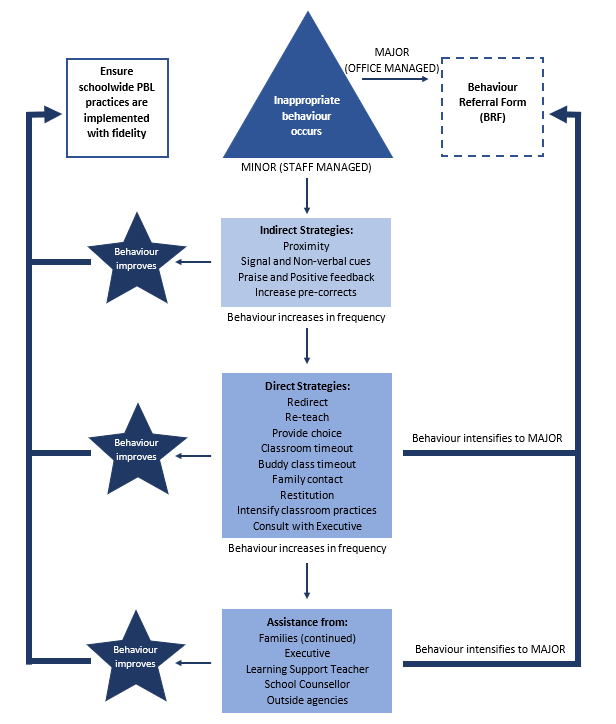 Strategies for guiding student behaviour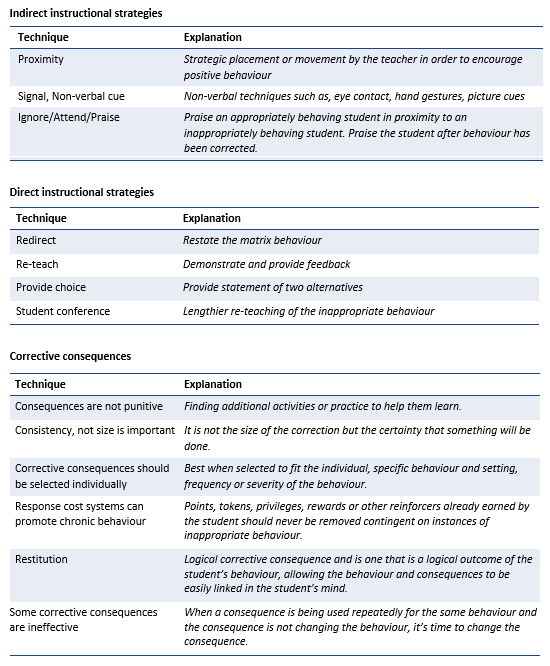 Behaviour consistency chart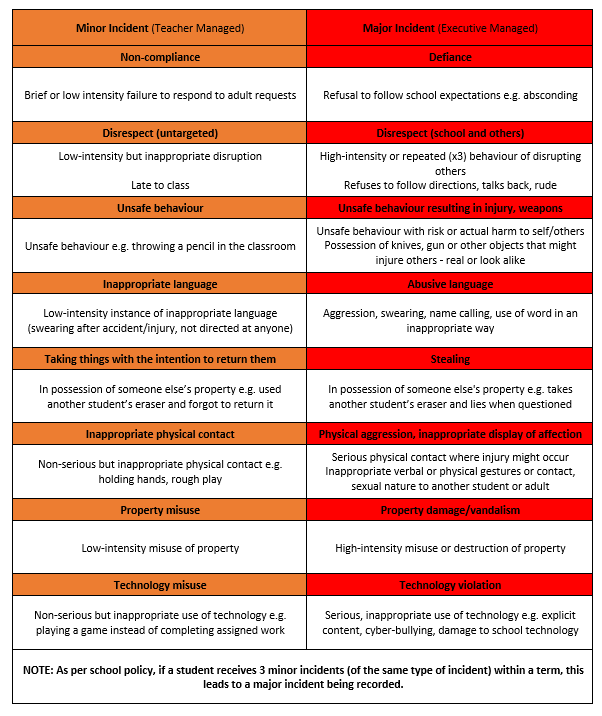 NSW Department of Education policies and resources:NSW Department of Education Behaviour Code for StudentsSuspension and Expulsion of School Students ProceduresGuidelines for the use of Timeout Strategies Including Dedicated Timeout RoomsStudent Discipline in Government Schools PolicyA New Student Behaviour StrategySupporting EAL/D Students Students with English as an Additional Language/Dialect (EAL/D) come from a diverse range of backgrounds. They enter Australian schools with varying levels of proficiency in Standard Australian English (SAE). As a result, Government uses student enrolment data to allocate extra funding to schools to support their learning needs.An integral part of our school plan is student support. EAL/D support programs are designed to cater to the learning needs of EAL/D students in order for them to gain full access to the Australian Curriculum. Programs focus on language learning through explicit teaching of the structure, linguistic features and sociolinguistic and sociocultural aspects of SAE. Regular review of programs, professional development and resources is ongoing.NSW Department of Education policies and resources:Multicultural Education PolicyEnglish as an Additional Language or Dialect: Advice for SchoolsAboriginal Education and Training PolicyRoads to RefugeAnti-Discrimination Act 1977Multicultural NSW Act 2000Supporting Refugee StudentsResettlement support is critical in enabling refugees to overcome the impacts of trauma and adjust to life in Australia. All schools with refugee students have a responsibility to ensure that appropriate support is provided to meet their educational and welfare needs.NSW Department of Education policies and resources:Multicultural Education PolicyEnglish as an Additional Language or Dialect: Advice for SchoolsAboriginal Education and Training PolicyRoads to RefugeAnti-Discrimination Act 1977Multicultural NSW Act 2000Supporting Students with a DisabilityIn all schools there will be students who experience varying difficulties with learning. Learning difficulties may arise at any time throughout a student’s school life. Students may experience difficulties in learning because of the ways in which they learn or the rates at which they learn. The primary responsibly for meeting the learning and support needs of students with disability lies with the school and classroom teacher. The Learning and Support Team plays a key role in coordinating and planning support for students with disability and additional learning needs.ResponsibilitiesPrincipals ensure implementation of support for students experiencing difficulties in learning plan to include the use of Learning and Support resources to improve outcomes for students experiencing difficulties in learningparticipate in the annual Nationally Consistent Collection of Data on School Students with Disability (NCCD)Teachers ensure that students who experience difficulties in learning are assisted according to the policy statement and key principles underpinning supportSupport staffensure that students who experience difficulties in learning are assisted according to the policy statement and key principles underpinning supportNSW Department of Education policies and resources:People with Disabilities: Statement of CommitmentAssisting Students with Learning Difficulties PolicyNationally Consistent Collection of DataNSW Public Schools – Disability, learning and supportDrug EducationDrug education should begin before children and young people are likely to face situations when they make decisions about drug use and before behavioural patterns have become established. Age appropriate drug education forms a part of the mandatory Personal Development, Health and Physical Education (PDHPE) K-10 curriculum. Telegraph Point Public School implements drug education teaching as detailed in the NSW PDHPE K-10 syllabus, which provides evidence-based guidance for age appropriate content. Drug Education in NSW Government SchoolsStage based content within NSW PDHPE K-10 syllabus allows teachers flexibility to deliver content at a time that meets the student needs, based on maturity, local context and learning progression.Kindergarten to Year 2Students learn:about medicines and the need to use them properly under the supervision of an adultthat medicines and poisons must be stored out of reach of childrenhow to contact emergency services if there is an accident at home.Years 3 to 6Students learn:about legal and illegal drugs, how they affect the body and how they can be helpful and harmfulthe effects of tobacco on the body and ways to avoid passive smokingabout the effects of alcohol on the body.NSW Department of Education policies and resources:Drugs in Schools PolicyCurriculum Support – PDHPE K-10NSW Public Schools – Drug EducationLearning Support Team The Learning and Support Team (LaST) is a team of dedicated professionals who initiate whole school planning and support mechanisms for students and teachers alike. It has been formed with the purpose of addressing the cognitive, emotional, social, physical and spiritual wellbeing of students through the coordination, development, implementation, monitoring and evaluation of educational programs. The LaST team meet regularly to identify, document and monitor student progress and achievement. Each term a review is conducted to ensure students are making expected gains, and additional support is identified where necessary.The prime function of the LaST is to ensure that the needs of all students are met using a three-tiered model of support: Tier 1 – Universal (80%), Tier 2 – Targeted (15%) and Tier 3 – Intensive (5%).ResponsibilitiesClassroom Teacherholds primary responsibility for the learning of every student in the classLearning and support teamsupports teachers in identifying and responding to additional learning needs of studentsfacilitates and coordinates a whole school approach to improving the learning outcomes of every studentcoordinates planning processes and resourcing for students with disability and additional learning and support needsdesigns and implements the supports required to build teacher capacity so that all students access quality learningdevelops collaborative partnerships with the school, parents and carers, other professionals and the wider school community.Every school has a learning and support team. The composition of teams may vary as they are made up of members according to the needs of the school and community in which they work.Learning and support teacherprovides direct and timely specialist assistance to students in mainstream classes with disability and additional learning and support needs Provides direct and timely specialist assistance to the teachers of students with disability and additional learning and support needs. Their work emphasises:the needs of individual studentsschool priorities, andevidence-based programs to assist students with additional learning and support needs.Learning and support teachers use a collaborative and consultative approach so that students themselves and their parents and carers are actively involved in decision-making.NSW Department of Education policies and resources:People with Disabilities: Statement of CommitmentAssisting Students with Learning Difficulties PolicyNationally Consistent Collection of DataNSW Public Schools – Disability, learning and supportNutritionAll schools should promote healthy eating and good nutrition. School canteens are required to implement the NSW Healthy School Canteen Strategy that includes food and drink criteria. Telegraph Point Public School aims to promote and model healthy eating and good nutrition programs and activities. Classroom teaching of nutrition education is part of the Personal Development, Health and Physical Education (PDHPE) key learning area and is mandatory for all students from Kindergarten to Year 10. Teaching and learning and class activities in other key learning areas reinforce healthy eating and good nutrition wherever possible. Telegraph Point Public School proudly implements the Crunch&Sip program which aims to increase the quantities of vegetables, fruits and water being consumed by our students. Crunch&Sip provides time during the school day for students to eat vegetables and fruit and drink water in the classroom. Students bring vegetables and/or fruit and a water bottle to school each day for the Crunch&Sip break.Telegraph Point Public School is also a Live Life Well school. Live Life Well is a joint initiative between the Department of Education and the Ministry of Health and aims to get students more active more often, and to develop healthy eating habits. NSW Department of Education policies and resources:Nutrition in Schools PolicyAustralian Dietary GuidelinesNSW Healthy School Canteens Menu Check Service Anaphylaxis Procedures for SchoolsNSW Healthy School Canteen Strategy – Food and Drink CriteriaLive Life Well @ SchoolNSW Public Schools – School CanteensRoad Safety EducationSchools contribute to students' knowledge, skills and understanding of being a road user who is personally and socially responsible. Telegraph Point Public School promotes road safety through teaching and learning programs and taking measures to protect students against injury or harm on roads while at school.Effective road safety education programs are taught in each stage of learning (K-6) as part of the Personal Development, Health and Physical Education (PDHPE) syllabus. Students have the opportunity to participate in National Walk to School Day and National Ride to School Day.NSW Department of Education policies and resources:Road Safety Education, Driver Education and Training PolicyNSW Government Schools Road Safety EducationTransport NSW Centre for Road SafetyStudent HealthTelegraph Point Public School is dedicated to assisting students who have health support needs at school. Processes and systems are in place to adequately collect health information about students upon enrolment and on a regular basis to protect the health and safety of students.An individual health care plan is created for any student with severe asthma, type 1 diabetes, epilepsy or anaphylaxis and/or diagnosed at risk of an emergency and/or requiring the administration of health care procedures. Health care plans are reviewed annually.Where requested, staff can assist with the administration of prescribed medication for a student when a medical practitioner has prescribed medication that must be administered during the school day.In the instance of communicable health concerns such as head lice and chicken pox, parents/caregivers are made aware through written communication.Although we cannot guarantee to be nut-free, all visitors to the school are asked to refrain from bringing nut products to the school. This does not include items that are labelled as “may contain traces of nuts”. ResponsibilitiesPrincipalsimplement policy and procedures to ensure that systems are in place to protect the health and safety of all students when they are at school or involved in school activitiesdevelop and document local procedures to support student health. These need to reflect department policy and incorporate local needs, including:first aid temporary care of students who become unwell at schools administering prescribed medications and health care procedures individual health care plans immunisation documentation requirements supply and storage of medicationprovision of emergency careSchool stafftake reasonable measures to protect students against risk of injury or harm that should reasonably have been foreseentake reasonable care for the health and safety of all persons in the workplace and ensure the health and safety of all in the workplace, including assisting in an emergencyprovide assistance, where staff do not have first aid qualifications, to ensure that a student receives medical attention including first aidParticular school staffit is the responsibility of the staff members who volunteer and are trained in administering prescribed medications to do so in accordance with Department policy and proceduresit is the responsibility of the staff members who volunteer and are trained to perform health care procedures to do so in accordance with Department  policy and proceduresit is the responsibility of all the school staff members who volunteer and are trained in administering first aid to do so in accordance with Department policy and proceduresParentscooperate with the school on student health mattersinform the school of their child’s health needs at enrolment or when health conditions develop or change and complete a consent form (provided by the front office)liaise with the child's medical practitioner about the implications of any health condition for their schooling, and convey this advice and information to the schoolif required, provide prescribed medication and 'consumables' for the school to administer in a timely way and as agreed with the Principalwhere relevant, collaborate with the school to support the child's health needs at school, including updating information and reviewing health care plans. Relevant information on the parents’ role can be found on the student health section of the Department's websiteStudentscontribute to the provision of a healthy and safe school environmentensure that medication is taken for the purpose for which it is intended by the person for whom it is intendedcooperate with staff in managing their healthas relevant to the individual, develop the understandings and skills needed to progressively manage their own health.Monitoring and reviewThe NSW Work Health and Safety Act 2011 requires the school to report certain work-related incidents within given timeframes. Depending on the type of incident, the school may need to notify WorkCover. Incidents and injuries are reported in accordance with the Incident Reporting Policy.Principals will ensure that individual health care plans are reviewed at least annually.NSW Department of Education policies and resources:Student Health in NSW Public Schools: A summary and consolidation of policyStudent Welfare policyWork Health and Safety (WHS) policyNSW Public Schools – Anaphylaxis Procedures for SchoolsNSW Public Schools – Individual Health Care PlanningNSW Anti-Discrimination Act 1977Commonwealth Disability Discrimination Act 1992NSW Work Health and Safety Act 2011NSW Privacy and Personal Information Protection Act 1998Health Records and Information Privacy Act 2002Sun SafetySchools have a responsibility to provide a safe environment for students, including providing adequate protection from the sun.The Student Health policy requires schools to implement practices related to student health that comply with the NSW Work Health and Safety Act 2011 (WHS Act) and that demonstrate a commitment to collaboration with parents to support the wellbeing of students.The school community implements a range of strategies to promote sun safety which may include:staff are encouraged to model sun safety behaviourssun safety is promoted as a health and safety issue rather than as a matter of discipline. Therefore age appropriate sun safe strategies such as ‘No hat, stay in the shade’ are implementedshade is available for students at recess and lunch and in areas for outdoor teachingthe school curriculum includes teaching students about the need for sun safety across year levelshats are part of the school uniform and are a way to promote sun safety practicessunscreen roll-ons may be provided from home for students to usealternative arrangements may be made as a result of sun conditions; including closing all or part of the playground in extreme weather or scheduling outdoor activities in the shade or at times outside of peak ultraviolet radiation times where possibleNSW Department of Education policies and resources:Sun safety for Students GuidelinesSchool Uniform PolicyStudent Health in NSW Public Schools: A summary and consolidation of policySport Safety GuidelinesNSW Public Schools – Sun SafetyCancer Council SunSmart in SchoolsTransition to KindergartenTelegraph Point Public School is committed to supporting students in a smooth transition into Kindergarten, as children who have a positive start to school are likely to engage and experience ongoing academic and social success.Workshops and information sessions are conducted throughout the year to support parents to equip children as they transition to school. There are several components aimed to assist in preparing children for the commencement of school including a transition program in Term 4 from 9.30-11.30am for one week and social stories.The orientation days welcome children starting Kindergarten the following year by providing them with the opportunity to go to a kindergarten classroom and experience what it is like in an authentic school classroom. There is also a parent information session, which details for parents how they can support their child during the transition process.NSW Department of Education policies and resources:The Wellbeing Framework for SchoolsSchools Excellence FrameworkTransition to High SchoolThe transition to high school is an exciting time for students and their families. It is the beginning of a whole new chapter; meeting new people and experiencing a range of different subjects and sports. It can also be an anxious and stressful time in both preparing for the move to high school and in managing the first few weeks. Telegraph Point Public School is committed to supporting students to have a smooth transition into high school through a number of programs.Year 6 transition program for all studentsThe transition to high school program provides support to students and their families. This commences with an information session early in the year to support parents in the process of applying for a high school placement for their child. High schools will also offer information nights to provide parents with information regarding Year 7 at that particular high school and may offer a tour of the facility. Many high schools have an orientation day giving students a taste of high school life which often includes a tour around the school, information about the high school and experience in various subject classes. Students at Telegraph Point Public School will have the opportunity to visit Hastings Secondary College as part of a transition program.Enhanced Transition ProgramsSome children require additional support and may be included in a small group program with Hastings Secondary College. The activities will focus on the needs of the groups and may include assistance with reducing worries about moving to high school, further developing organisational skills, and role-playing and other activities around building positive relationships.Individual ProgramsSome students require tailored programs and are provided additional experience with transition in the high school settings. This is negotiated between each school and the family to determine how to best meet the individual needs of the students.NSW Department of Education policies and resources:The Wellbeing Framework for SchoolsSchools Excellence FrameworkStudent use of digital devices and online servicesThis policy guides student use of digital devices and online services at our school. Telegraph Point Public School acknowledges the educational value of digital devices and online services in supporting and enhancing educational outcomes and student wellbeing. We also recognise they may cause harm if used inappropriately and that we need to support our students to use them in a safe, respectful manner.The use of digital devices by primary school students (personal or school provided) must be restricted during class, recess and lunch unless an exception is approved by the teacher or the principal. Students at Telegraph Point Public School are restricted from using their own digital devices (this includes mobile phone and smart watches) before and after school whilst on school grounds and throughout the day. If a mobile phone is required for the reasons of safety for travelling to and from school, students and parents/carers must follow our school policy. No digital devices (this includes mobile phones and smart watches) are to be taken on excursions or camps.Students using school-owned devices are expected to use digital devices and online services in safe and respectful ways. Students are supported to understand and follow school rules and procedures that will ensure everyone behaves safely, respectfully and responsibly with peers, school staff and the school community as described in the Telegraph Point Public School Student Wellbeing and Engagement policy. ExemptionsExemptions to any part of this policy may apply for some students in some circumstances. Parents and carers can request an exemption and these will be considered on a case-by-case basis and granted when required by law or at the principal's discretion.Consequence for inappropriate use of digital devices and/or online servicesThe student is reminded of school policy and expectations, following minor or major behaviour procedures.The student is given a warning from a teacher or other staff member.The student’s digital device may be confiscated by a staff member. Confiscated devices are handed in to the school office and can be collected at the end of the day.The student is referred to the Assistant Principal or Principal, and contact is made with the student’s parent or carer.The student’s access to the school network is restricted through the EMU tool on the DoE portal.The teacher of principal arranges a meeting with the student’s parent or carer.Additional consequences may occur based on our Student Behaviour and Discipline policy and Positive Behaviour for Learning (PBL) policy.Contact between students parents/carers during the school dayIt has always been the school’s practice to pass on important message to students throughout the day. This can be done by phoning or emailing the school office and requesting that a message be given to the child. No digital devices (this includes mobile phones and smart watches) are to be used by students on school grounds for contacting parents and carers. No digital devices (this includes mobile phones and smart watches) are to be taken on excursions or camps. Parents will be kept informed of excursion details through Sentral Parent Portal, email and/or text messages. During school hours, parents and carers are expected to only contact their children via the school office. In the case of an emergency, contact is made through the school office during school hours and if students are on an excursion, students may be contacted through the venue and the relevant phone numbers will be provided to parents prior to the excursion. ResponsibilitiesClassroom teachersDeliver learning experiences that encourage safe and respectful use of digital devices and online services. This includes:Establishing agreed classroom expectations for using digital devices and online services, in line with this policy and departmental policy.Identifying strategies to ensure that all students are able to engage in classroom activities including strategies to accommodate students without a digital device.Reading and abiding by the Terms of Service for any online services they use in teaching, including those limiting use by age.Educating students about online privacy, intellectual property, copyright, digital literacy, and other online safety related issues.Model appropriate use of digital devices and online services in line with departmental policy.Respond to and report any breaches and incidents of inappropriate use of digital devices and online services as required by school policies, departmental policy and any statutory and regulatory requirements. This includes:Reporting the creation, possession or distribution of indecent or offensive material to the Incident Support and Report hotline as required by the Incident Notification and Response Procedures, and consider any mandatory reporting requirements.Working with the department and the Office of the eSafety Commissioner (if necessary) to resolve cases of serious online bullying and image-based abuse.Following the school’s behaviour management procedures when responding to any incident of inappropriate student behaviour relating to the use of digital devices of online services.If feasible and particularly as issues emerge, support parents and carers to understand strategies that promote their children’s safe and respectful use of digital devices and online services.Participate in professional development related to appropriate use of digital devices and online services.ParentsRecognise the role they play in educating their children and modelling the behaviours that underpin the safe and respectful use of digital devices and online services.Support implementation of the school policy, including its approach to resolving issues.Take responsibility for their child’s use of digital devices and online services at home such as the use of online services with age and content restrictions.Communicate with school staff and the school community respectfully and collaboratively as outlined in the School Community Charter.Switch off or put their digital devices on silent when at official school functions, during meetings and when assisting in the classroom.StudentsBe safe and respectful users of digital devices and online services, and support their peers to be the same.Respect and follow school rules and procedures and the decisions made by staff, knowing that other schools may have different arrangements.Communicate respectfully and collaboratively with peers, school staff and the school community and behave in the ways described in the Behaviour Code for Students.Report incidents of inappropriate use of digital devices and online services.NSW Department of Education policies and resources:Student use of digital devices and online services policyIncident notification and response proceduresSchool community charterAppendix 1: Safe, Respectful and Personal Best – Digital Devices and Online ServicesSAFEProtect your personal information, including your name, address, school, email address, telephone number, pictures of you and other personal details.Only use your own usernames and passwords, and never share them with others.Ask a teacher or other responsible adult for help if anyone online asks for your personal information, wants to meet you or offers you money or gifts.Let a teacher or other responsible adult know immediately if you find anything online that is suspicious, harmful, in appropriate or makes you uncomfortable.Never hack, disable or bypass any hardware or software security, including any virus protection, spam and filter settingsRESPECTFULRespect and protect the privacy, safety and wellbeing of others.Do not share anyone else’s personal information.Get permission before you take a photo or video of someone, including from the person and from a teacher.Do not harass or bully other students, school staff or anyone, this includes cyberbullying using a digital device or online service.Do not send or share messages or content that could cause harm, including things that might be:inappropriate, offensive or abusive;upsetting or embarrassing to another person or group;considered bullying;private or confidential; and/ora virus or other harmful software.PERSONAL BESTFollow all school rules and instructions from school staff, including when using digital devices and online services.Take care with school-owned digital devices you share with others, so that other people can use them after you.Use online services in responsible and age-appropriate ways.Only use online services in the ways agreed to with your teacher.Only access appropriate content and websites, including when using the school’s filtered network and personal, unfiltered networks.Do not use online services to buy or sell things online, to gamble or to do anything that breaks the law.Understand that everything done on the school’s network is monitored and can be used in investigations, court proceedings or for other legal reasons.Report incidents of inappropriate use of digital devices and online services.Appendix 2: Mobile phone code of practiceI agree to abide by the Telegraph Point Public School Student Use of Digital Devices and Online Services Policy.I agree to abide by the following rules when I bring my mobile phone to school:I will not turn my phone on whilst on school grounds and any phone calls that need to be made are to be made through the Office. If anyone needs to make contact during the school day they are to phone the Office and leave a message.I understand that the following rules apply:I will not give out the personal details of another person.I will not give out phone numbers without the permission of the person or people concerned.I will not send SMS/picture/video/voice messages or make phone calls.I will not take photos or videos of others or myself whilst in school uniform.I will report to a parent or guardian any SMS/picture/video messages or phone calls that are unpleasant or make me feel uncomfortable in any way.I understand that the use of smart watches is strictly prohibited at school.I understand that breaches of the mobile phone code of practice may result in me being prohibited from bringing my phone to school.I will hand my phone to the office at the beginning of the day and collect at the end of each day.I cannot use their phone at any time whilst on school grounds.--------------------------------------------------------------------------------------------------------------------------
Student/Parent Mobile Phone Usage AgreementI agree to abide by the School’s mobile phone code of practice. I understand that if I breach any of these rules I may lose the right to bring a mobile phone to school.Student name: ________________________________________ 	Class: _______________Mobile Phone Number: __________________________________Student signature: 	_________________________________	Date: _______________Parent name: __________________________________________Parent Signature: 	_________________________________	Date: _______________

Office Use Only
Date received: 			Authorised: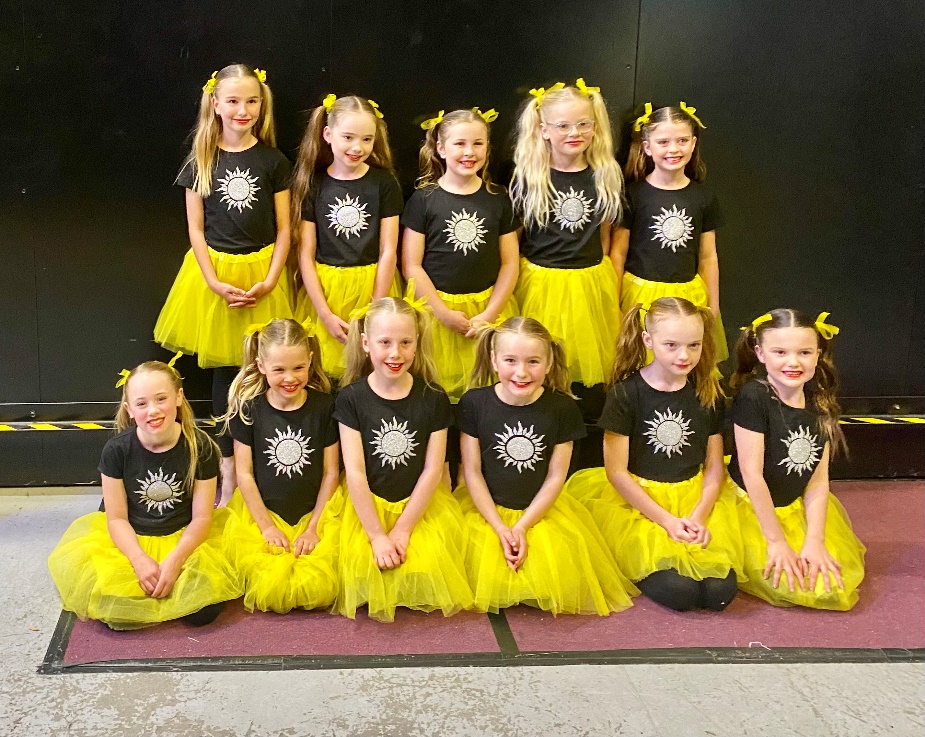 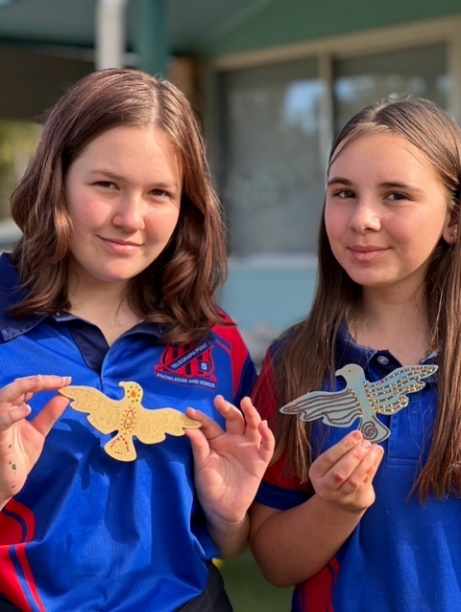 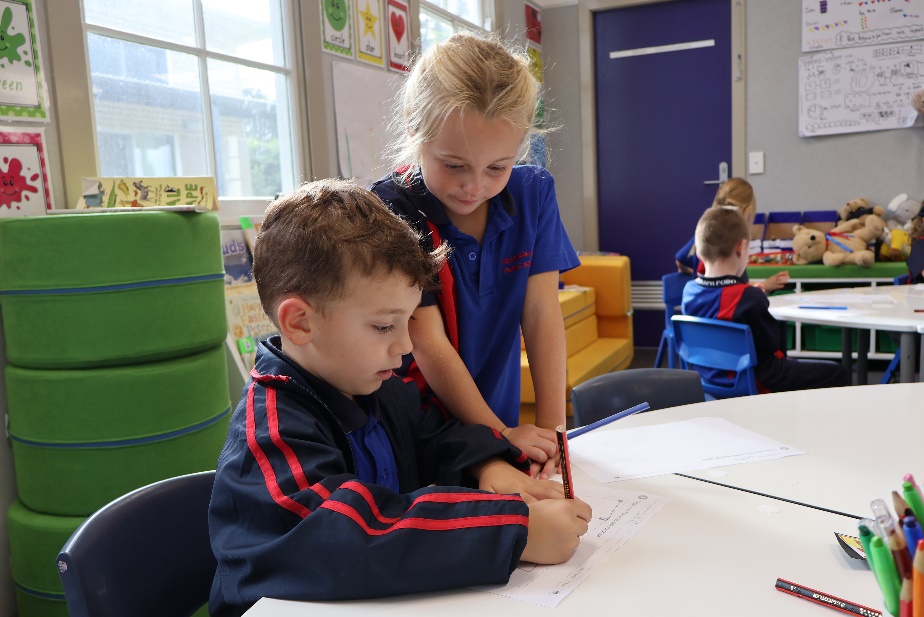 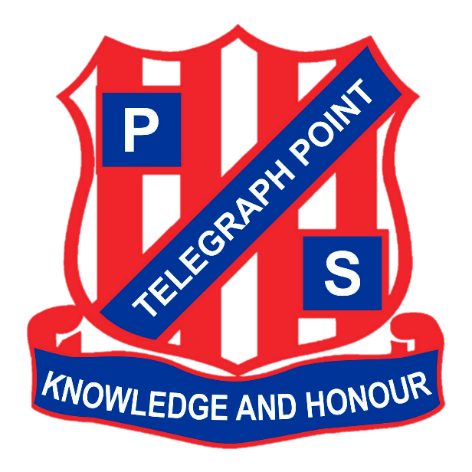 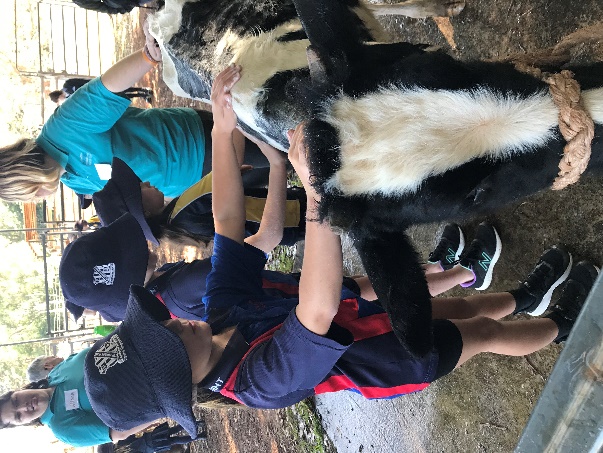 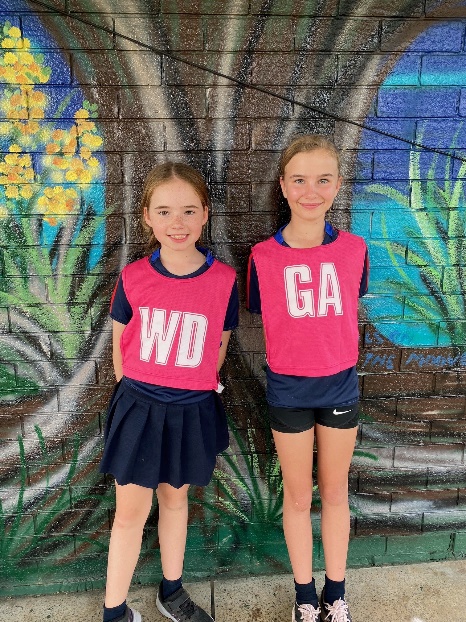 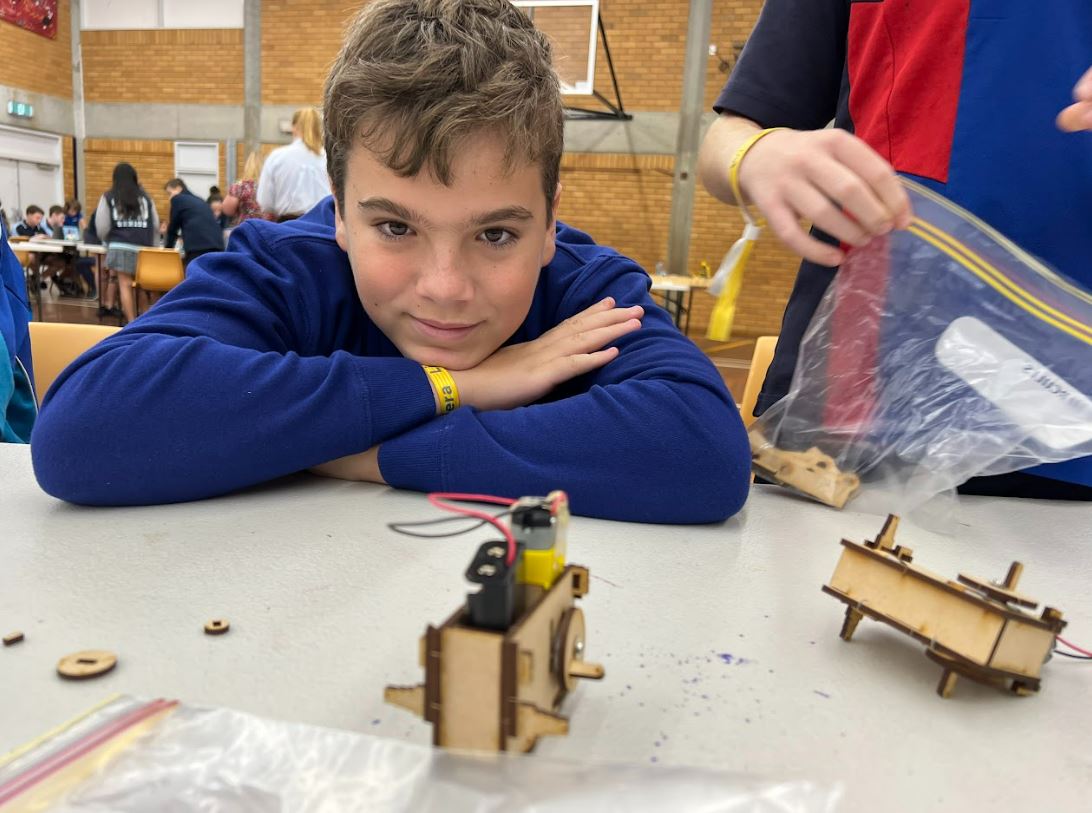 PublishedJuly 2023ReviewJune 2025RationaleRationaleConnectConnectAboriginal educationPage 4Anti-bullyingPage 4Anti-racismPage 8AttendancePage 9HomeworkPage 25Multicultural educationPage 25School uniformsPage 25Student participation and leadershipPage 26SucceedSucceedOut-of-home carePage 29Personalised learning support plan / Individual education planPage 31Positive behaviour for learning (PBL)Page 36Protecting and supporting children and young people (child protection)Page 41Student behaviour and disciplinePage 44Supporting EAL/D studentsPage 49Supporting refugee studentsPage 49Supporting students with disabilityPage 50ThriveThriveDrug educationPage 50Learning support teamPage 51NutritionPage 53Road safety educationPage 53Student healthPage 54Sun safety Page 56Transition to KindergartenPage 57Transition to high schoolPage 57Student use of digital devices and online servicesPage 59InterventionYes/NoDateComment/OutcomeSchool has notified all parents of their responsibilities under Education Act to ensure their children attend school regularly by newsletter or DoE flyerAbsentee notice/compulsory school attendance letter sent to parent after two days unexplained absenceContact made with parent by phone or letter regarding the non-attendance issueRequest for medical certificatesStudent interviews with teacher/LST/school counsellor to identify causes of non-attendanceAny involvement from outside agenciesStudent raised at LST meeting to discuss attendance strategies and school support required and a plan developedSchool personnel to convene attendance meeting with parentAny involvement from regional support staff including HSLO contact and/or attendance at school convened meetings with parentIndividual attendance monitoring, student placed on attendance card, student reports to designated teacher, provided with a mentor, STLA support, incentive program establishedPrincipal has made Child Wellbeing Unit report for Habitual Absence (Mandatory Reporting Guide)Principal has sent Letter 1 to parents advising of HSLO Application. Attach to completed application and forward to regional personnelPlease note that all HSLO Applications need to be signed by the Principal before submission to regional personnelPlease note that all HSLO Applications need to be signed by the Principal before submission to regional personnelPlease note that all HSLO Applications need to be signed by the Principal before submission to regional personnelPlease note that all HSLO Applications need to be signed by the Principal before submission to regional personnelStrategies(these are examples – these will change depending on student)Regular contact with parent/carer (phone, text, email)Parent meetingStudent places on monitoring card/daily sticker chart - 20 daysReferral to Learning & Support team for discussionConnecting student to the School counsellor or other support staff and regular contact madeClassroom teacher to closer monitor attendance, regular check ins with studentStudent’s attendance to be officially monitored for 20 school days.Student use of time out card/spaceStrategies(these are examples – these will change depending on student)Regular contact with parent/carer (phone, text, email)Parent meetingStudent places on monitoring card/daily sticker chart - 20 daysReferral to Learning & Support team for discussionConnecting student to the School counsellor or other support staff and regular contact madeClassroom teacher to closer monitor attendance, regular check ins with studentStudent’s attendance to be officially monitored for 20 school days.Student use of time out card/spaceFamily ResponsibilitiesSchool ResponsibilitiesEncourage school attendance and participation in class.Ensure student arrives on time.Contact the school if Student is absent with a justifiable reason why the child is away from school.Follow the agreed attendance plan.Seek the support from staff eg. Wellbeing/ School Counsellor.Seek external supports (where appropriate)Regular contact with parent.Monitor Student’s attendance each day.Provide adjustments where necessary ie. Time out card, wellbeing space, Referral to Learning and Support team (if appropriate) help completing assessments etc.Review Date:Parent has meaningfully engaged with the plan:  Yes / NoPlan to be extended: Yes / NoRecommendations:Principal/Executive Signature:					Date:Follow up/actionHow many days did the student attend in the 20 days of monitoring? _______________Full days ______   Part Days ______   Justified absence ie. Sick/Leave ______   Absent unjustified ______Was the plan successful: Yes / NoIf Yes – school to monitor closely for another 20 school daysIf No – Consider Referral for Home School Liaison Team                                                   Meeting Notes                                         ___/___/__________________________________________________________________________________________________________________________________________________________________________________________________________________________________________________________________________________________________________________________________________________________________________________________________________________________________________________________________________________________________________________________________________________________________________________________________________________________________________________________________________________________________________________________________________________________________________________________________________________________________________________________________________________________________________________________________________________________________________________________________________________________________________________________________________________________________________________________________________________________________________________________________________________________________________________________________________________________________________________________________________________________________________________________________________________________________Information added to ebs:central Yes	  	  NoDate: ____________RoleResponsibilityPrime MinisterFormal events within and outside of school grounds (for example; ANZAC Day, Remembrance Day, Presentation Day)School assembliesSupporting school staffModelling exemplary standards of behaviour for all studentsDeputy Prime MinisterFormal events within and outside of school grounds (for example; ANZAC Day, Remembrance Day, Presentation Day)School assembliesSupporting school staffModelling exemplary standards of behaviour for all studentsParliamentarianDuties according to their portfolio (for example; environment, finance, communications etc)School assembliesSupporting school staffModelling exemplary standards of behaviour for all studentsSport CaptainsLeading whole school sporting events and carnivalsOrganising sport equipment and storageModelling exemplary standards of behaviour for all studentsTerm 1Term 1Week 3Staff meeting to review previous year’s NCCD records, adding or removing students for current year as required. Teachers will have time to write SMART goals and begin developing PLPs/ILPs with support from their supervisor and Learning Support Teacher.Week 5Parent meetings to develop PLPs/ILPs. Parents, Learning Support Teacher and Classroom Teacher to sign documents.Term 2Term 2Week 5PLPs/ILPs SMART goals are assessed as part of the report writing process. A comment may be written in the Academic Report to communicate progress towards SMART goals.Week 9Reports distributed to parents/carersWeek 10Parent meetings to discuss student progress. This is an opportunity to revise and further develop PLPs/ILPs. Parents, Learning Support Teacher and Classroom Teacher to sign documents.Term 3Term 3Week 5Parent meetings to revise and further develop PLPs/ILPs. Parents, Learning Support Teacher and Classroom Teacher to sign documents (If not completed Term 2, Week 10).Term 4Term 4Week 5PLPs/ILPs SMART goals are assessed as part of the report writing process. A comment may be written in the Academic Report to communicate progress towards SMART goalsLevel of RepresentationCarnival Attended (example only)Points AwardedTelegraph Point PSHastings/Camden Haven Zone0.5Hastings/Camden Haven ZoneLower North Coast1Lower North CoastNorth Coast2North CoastNSW State4NSW StateNational Championships8